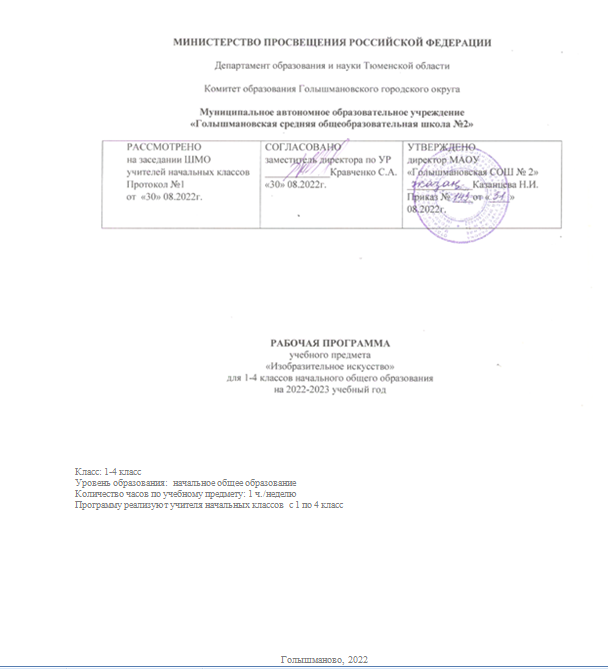 Пояснительная  запискаРабочая программа по изобразительному искусству на уровне начального общего образования составлена на основе«Требований к результатам освоения основной образовательной программы», представленных в Федеральном государственном образовательном стандарте начального общего образования.Содержание программы распределено по модулям с учётом проверяемых требований к результатам освоения учебного предмета, выносимым на промежуточную аттестацию.Цель преподавания предмета «Изобразительное искусство» состоит в формировании художественной культуры учащихся, развитии художественно-образного мышления и эстетического отношения к явлениям действительности путём освоения начальных основ художественных знаний, умений, навыков и развития творческого потенциала учащихся.Преподавание предмета направлено на развитие духовной культуры учащихся, формирование активной эстетической позиции по отношению к действительности и произведениям искусства, понимание роли и значения художественной деятельности в жизни людей.Содержание предмета охватывает все основные вида визуально-пространственных искусств (собственно изобразительных): начальные основы графики, живописи и скульптуры, декоративно-прикладные и народные виды искусства, архитектуру и дизайн. Особое внимание уделено развитию эстетического восприятия природы, восприятию произведений искусства и формированию зрительских навыков, художественному восприятию предметно-бытовой культуры. Для учащихся начальной школы большое значение также имеет восприятие произведений детского творчества, умение обсуждать и анализировать детские рисунки с позиций выраженного в них содержания, художественных средств выразительности, соответствия учебной задачи, поставленной учителем. Такая рефлексия детского творчества имеет позитивный обучающий характер.Важнейшей задачей является формирование активного, ценностного отношения к истории отечественной культуры, выраженной в её архитектуре, изобразительном искусстве, в национальных образах предметно-материальной и пространственной среды, в понимании красоты человека.Учебные темы, связанные с восприятием, могут быть реализованы как отдельные уроки, но чаще всего следует объединять задачи восприятия с задачами практической творческой работы (при сохранении учебного времени на восприятие произведений искусства и эстетического наблюдения окружающей действительности).На занятиях учащиеся знакомятся с многообразием видов художественной деятельности и технически доступным разнообразием художественных материалов. Практическая художественно-творческая деятельность занимает приоритетное пространство учебного времени. При опоре на восприятие произведений искусства художественно- эстетическое отношение к миру формируется прежде всего в собственной художественной деятельности, в процессе практического решения художественно-творческих задач.Рабочая программа учитывает психолого-возрастные особенности развития детей 7—8 лет, при этом содержание занятий может быть адаптировано с учётом индивидуальных качеств обучающихся, как для детей, проявляющих выдающиеся способности, так и для детей-инвалидов и детей с ОВЗ.В урочное время деятельность обучающихся организуется как в индивидуальном, так и в групповом формате с задачей формирования навыков сотрудничества в художественной деятельности.Место  учебного предмета  «Изобразительное искусство»  в учебном планеВ соответствии с Федеральным государственным образовательным стандартом начального общего образования учебный предмет «Изобразительное искусство» входит в предметную область «Искусство» и является обязательным для изучения. Содержание предмета «Изобразительное искусство» структурировано как система тематических модулей и входит в учебный план 1-4 классов программы начального общего образования в объёме 1 ч одного учебного часа в неделю. Изучение содержания всех модулей в 1-4 классах обязательно.При этом предусматривается возможность реализации этого курса при выделении на его изучение двух учебных часов в неделю за счёт вариативной части учебного плана, определяемой участниками образовательного процесса. При этом предполагается не увеличение количества тем для изучения, а увеличение времени на практическую художественную деятельность. Это способствует качеству обучения и достижению более высокого уровня как предметных, так и личностных и метапредметных результатов обучения.Общее число отведённых на изучение учебного предмета «Изобразительное искусство», - 135 ч. (один час в неделю в каждом классе) 1 класс- 33 часа; 2 класс – 34 часа; 3 класс – 34 часа; 4 класс – 34 часа.Содержание учебного предметаКЛАССМодуль «Графика»Расположение изображения на листе. Выбор вертикального или горизонтального формата листа в зависимости  от содержания изображения.Разные виды линий. Линейный рисунок. Графические материалы для линейного рисунка и их особенности. Приёмы рисования линией.Рисование с натуры: разные листья и их форма.Представление о пропорциях: короткое — длинное. Развитие навыка видения соотношения частей целого (на основе рисунков животных).Графическое пятно (ахроматическое) и представление о силуэте. Формирование навыка видения целостности. Цельная форма и её части.Модуль «Живопись»Цвет как одно из главных средств выражения в изобразительном искусстве. Навыки работы гуашью в условиях урока.Краски «гуашь», кисти, бумага цветная и белая.Три основных цвета. Ассоциативные представления, связанные с каждым цветом. Навыки смешения красок и получение нового цвета.Эмоциональная выразительность цвета, способы выражение настроения в изображаемом сюжете.Живописное изображение разных цветков по представлению и восприятию. Развитие навыков работы гуашью.Эмоциональная выразительность цвета.Тематическая композиция «Времена года». Контрастные цветовые состояния времён года. Живопись (гуашь), аппликация или смешанная техника.Техника монотипии. Представления о симметрии. Развитие воображения.Модуль «Скульптура»Изображение в объёме. Приёмы работы с пластилином; дощечка, стек, тряпочка.Лепка зверушек из цельной формы (черепашки, ёжика, зайчика, птички и др.). Приёмы вытягивания, вдавливания, сгибания, скручивания.Лепка игрушки, характерной для одного из наиболее известных народных художественных промыслов (дымковская или каргопольская игрушка или по выбору учителя с учётом местных промыслов).Бумажная пластика. Овладение первичными приёмами над- резания, закручивания, складывания. Объёмная аппликация из бумаги и картона.Модуль «Декоративно-прикладное искусство»Узоры в природе. Наблюдение узоров в живой природе (в условиях урока на основе фотографий). Эмоционально- эстетическое восприятие объектов действительности. Ассоциативное сопоставление с орнаментами в предметах декоративно-прикладного искусства.Узоры и орнаменты, создаваемые людьми, и разнообразие их видов. Орнаменты геометрические и растительные.Декоративная композиция в круге или в полосе.Представления о симметрии и наблюдение её в природе. Последовательное ведение работы над изображением бабочки по представлению, использование линии симметрии при составлении узора крыльев.Орнамент, характерный для игрушек одного из наиболее известных народных художественных промыслов: дымковская или каргопольская игрушка (или по выбору учителя с учётом местных промыслов).Дизайн предмета: изготовление нарядной упаковки путём складывания бумаги и аппликации. Оригами — создание игрушки для новогодней ёлки. Приёмы складывания бумаги.Модуль «Архитектура»Наблюдение разнообразных архитектурных зданий в окружающем мире (по фотографиям), обсуждение особенностей и составных частей зданий.Освоение приёмов конструирования из бумаги. Складывание объёмных простых геометрических тел. Овладение приёмами склеивания, надрезания и вырезания деталей; использование приёма симметрии.Макетирование (или аппликация) пространственной среды сказочного города из бумаги, картона или пластилина.Модуль «Восприятие произведений искусства»Восприятие произведений детского творчества. Обсуждение сюжетного и эмоционального содержания детских работ.Художественное наблюдение окружающего мира природы и предметной среды жизни человека в зависимости от поставленной аналитической и эстетической задачи наблюдения (установки).Рассматривание иллюстраций детской книги на основе содержательных установок учителя в соответствии с изучаемой темой.Знакомство с картиной, в которой ярко выражено эмоциональное состояние, или с картиной, написанной на сказочный сюжет (произведения В. М. Васнецова, М. А. Врубеля и другие по выбору учителя).Художник и зритель. Освоение зрительских умений на основе получаемых знаний и творческих практических задач — установок наблюдения. Ассоциации из личного опыта учащихся и оценка эмоционального содержания произведений.Модуль «Азбука цифровой графики»Фотографирование мелких деталей природы, выражение ярких зрительных впечатлений. Обсуждение в условиях урока ученических фотографий, соответствующих изучаемой теме.КЛАССМодуль «Графика»Ритм линий. Выразительность линии. Художественные материалы для линейного рисунка и их свойства. Развитие навыков линейного рисунка.Пастель и мелки — особенности и выразительные свойства графических материалов, приёмы работы.Ритм пятен: освоение основ композиции. Расположение пятна на плоскости листа: сгущение, разброс, доминанта, равновесие, спокойствие и движение.Пропорции — соотношение частей и целого. Развитие аналитических навыков видения пропорций. Выразительные свойства пропорций (на основе рисунков птиц).Рисунок с натуры простого предмета. Расположение предмета на листе бумаги. Определение формы предмета. Соотношение частей предмета. Светлые и тёмные части предмета, тень под предметом. Штриховка. Умение внимательно рассматривать и анализировать форму натурного предмета.Графический рисунок животного с активным выражением его характера. Аналитическое рассматривание графических произведений анималистического жанра.Модуль «Живопись»Цвета основные и составные. Развитие навыков смешивания красок и получения нового цвета. Приёмы работы гуашью.Разный характер мазков и движений кистью. Пастозное, плотное и прозрачное нанесение краски.Акварель и её свойства. Акварельные кисти. Приёмы работы акварелью. Цвет тёплый и холодный — цветовой контраст.Цвет тёмный и светлый (тональные отношения). Затемнение цвета с помощью тёмной краски и осветление цвета.Эмоциональная выразительность цветовых состояний и отношений.Цвет открытый — звонкий и приглушённый, тихий. Эмоциональная выразительность цвета.Изображение природы (моря) в разных контрастных состояниях погоды и соответствующих цветовых состояниях (туман, нежное утро, гроза, буря, ветер — по выбору учителя). Произведения И. К. Айвазовского.Изображение сказочного персонажа с ярко выраженным характером (образ мужской или женский).Модуль «Скульптура»Лепка из пластилины или глины игрушки — сказочного животного по мотивам выбранного художественного народного промысла (филимоновская игрушка, дымковский петух, каргопольский Полкан и другие по выбору учителя с учётом местных промыслов). Способ лепки в соответствии с традициями промысла.Лепка животных (кошка, собака, медвежонок и др.) с передачей характерной пластики движения. Соблюдение цельности формы, её преобразование и добавление деталей.Изображение движения и статики в скульптуре: лепка из пластилина тяжёлой, неповоротливой и лёгкой, стремительной формы.Модуль «Декоративно-прикладное искусство»Наблюдение узоров в природе (на основе фотографий в условиях урока): снежинки, паутинки, роса на листьях и др. Ассоциативное сопоставление с орнаментами в предметах декоративно-прикладного искусства (кружево, вышивка, ювелирные изделия и др.).Рисунок геометрического орнамента кружева или вышивки. Декоративная композиция. Ритм пятен в декоративной аппликации. Поделки из подручных нехудожественных материалов.Декоративные изображения животных в игрушках народных промыслов; филимоновские, дымковские, каргопольские игрушки (и другие по выбору учителя с учётом местных художественных промыслов).Декор одежды человека. Разнообразие украшений. Традиционные народные женские и мужские украшения. Назначение украшений и их роль в жизни людей.Модуль «Архитектура»Конструирование из бумаги. Приёмы работы с полосой бумаги, разные варианты складывания, закручивания, надрезания. Макетирование пространства детской площадки.Построение игрового сказочного города из бумаги (на основе сворачивания геометрических тел — параллелепипедов разной высоты, цилиндров с прорезями и наклейками); завивание, скручивание и складывание полоски бумаги (например, гармошкой).Образ здания. Памятники отечественной или западноевропейской архитектуры с ярко выраженным характером здания.Рисунок дома для доброго или злого сказочного персонажа (иллюстрация сказки по выбору учителя).Модуль «Восприятие произведений искусства»Восприятие произведений детского творчества. Обсуждение сюжетного и эмоционального содержания детских работ.Художественное наблюдение природы и красивых природных деталей, анализ их конструкции и эмоционального воздействия. Сопоставление их с рукотворными произведениями.Восприятие орнаментальных произведений прикладного искусства (кружево, шитьё, резьба и роспись и др.). Восприятие произведений живописи с активным выражением цветового состояния в природе. Произведения И. И.Левитана, А. И. Куинджи, Н. П. Крымова.Восприятие произведений анималистического жанра в графике (произведения В. В. Ватагина, Е. И. Чарушина и др.) и в скульптуре (произведения В. В. Ватагина). Наблюдение животных с точки зрения их пропорций, характера движения, пластики.Модуль «Азбука цифровой графики»Компьютерные средства изображения. Виды линий (в программе Paint или другом графическом редакторе).Компьютерные средства изображения. Работа с геометрическими фигурами. Трансформация и копирование геометрических фигур в программе Paint.Освоение инструментов традиционного рисования (карандаш, кисточка, ластик, заливка и др.) в программе Paint на основе простых сюжетов (например, образ дерева).Освоение инструментов традиционного рисования в программе Paint на основе темы «Тёплый и холодный цвета» (например, «Горящий костёр в синей ночи», «Перо жар-птицы» и др.).Художественная фотография. Расположение объекта в кадре. Масштаб. Доминанта. Обсуждение в условиях урока ученических фотографий, соответствующих изучаемой теме.2 классМодуль «Графика»Эскизы обложки и иллюстраций к детской книге сказок (сказка по выбору). Рисунок буквицы. Макет книги-игрушки.Совмещение изображения и текста. Расположение иллюстраций и текста на развороте книги.Поздравительная открытка. Открытка-пожелание. Композиция открытки: совмещение текста (шрифта) и изображения.Рисунок открытки или аппликация.Эскиз плаката или афиши. Совмещение шрифта и изображения. Особенности композиции плаката.Графические зарисовки карандашами по памяти или на основе наблюдений и фотографий архитектурных достопримечательностей своего города.Транспорт в городе. Рисунки реальных или фантастических машин.Изображение лица человека. Строение, пропорции, взаиморасположение частей лица.Эскиз маски для маскарада: изображение лица — маски персонажа с ярко выраженным характером. Аппликация из цветной бумаги.Модуль «Живопись»Создание сюжетной композиции «В цирке», использование гуаши или карандаша и акварели (по памяти и представлению).Художник в театре: эскиз занавеса (или декораций сцены) для спектакля со сказочным сюжетом (сказка по выбору).Тематическая композиция «Праздник в городе». Гуашь по цветной бумаге, возможно совмещение с наклейками в виде коллажа или аппликации.Натюрморт из простых предметов с натуры или по представлению. «Натюрморт-автопортрет» из предметов, характеризующих личность ученика.Пейзаж в живописи. Передача в пейзаже состояний в природе. Выбор для изображения времени года, времени дня, характера погоды и особенностей ландшафта (лес или поле, река или озеро); количество и состояние неба в изображении.Портрет человека по памяти и представлению с опорой на натуру. Выражение в портрете (автопортрете) характера человека, особенностей его личности с использованием выразительных возможностей композиционного размещения в плоскости листа, особенностей пропорций и мимики лица, характера цветового решения, сильного или мягкого контраста, включения в композицию дополнительных предметов.Модуль «Скульптура»Создание игрушки из подручного нехудожественного материала, придание ей одушевлённого образа (добавления деталей лепных или из бумаги, ниток или других материалов).Лепка сказочного персонажа на основе сюжета известной сказки или создание этого персонажа путём бумагопластики. Освоение знаний о видах скульптуры (по назначению) и жанрах скульптуры (по сюжету изображения).Лепка эскиза парковой скульптуры. Выражение пластики движения в скульптуре. Работа с пластилином или глиной.Модуль «Декоративно-прикладное искусство»Приёмы исполнения орнаментов и выполнение эскизов украшения посуды из дерева и глины в традициях народных художественных промыслов Хохломы и Гжели (или в традициях других промыслов по выбору учителя).Эскизы орнаментов для росписи тканей. Раппорт. Трафарет и создание орнамента при помощи печаток или штампов. Эскизы орнамента для росписи платка: симметрия или асимметрия построения композиции, статика и динамика узора,Ритмические 	чередования	мотивов,	наличие	композиционного	центра,	роспись	по	канве.	Рассматривание  павловопосадских платков.Проектирование (эскизы) декоративных украшений в городе: ажурные ограды, украшения фонарей, скамеек, киосков, подставок для цветов и др.Модуль «Архитектура»Зарисовки исторических памятников и архитектурных достопримечательностей города или села. Работа по наблюдению и по памяти, на основе использования фотографий и образных представлений.Проектирование садово-паркового пространства на плоскости (аппликация, коллаж) или в виде макета с использованием бумаги, картона, пенопласта и других подручных материалов.Графический рисунок (индивидуально) или тематическое панно «Образ моего города» (села) в виде коллективной работы (композиционная склейка-аппликация рисунков зданий и других элементов городского пространства, выполненных индивидуально).Модуль «Восприятие произведений искусства»Иллюстрации в детских книгах и дизайн детской книги. Рассматривание и обсуждение иллюстраций известных российских иллюстраторов детских книг.Восприятие объектов окружающего мира — архитектура, улицы города или села. Памятники архитектуры и архитектурные достопримечательности (по выбору учителя), их значение в современном мире.Виртуальное путешествие: памятники архитектуры в Москве и Санкт-Петербурге (обзор памятников по выбору учителя).Художественные музеи. Виртуальные путешествия в художественные музеи: Государственная Третьяковская галерея, Государственный Эрмитаж, Государственный Русский музей, Государственный музей изобразительных искусств имени А. С. Пушкина. Экскурсии в местные художественные музеи и галереи. Виртуальные экскурсии в знаменитые зарубежные художественные музеи (выбор музеев — за учителем). Осознание значимости и увлекательности посещения музеев; посещение знаменитого музея как событие; интерес к коллекции музея и искусству в целом.Знания о видах пространственных искусств: виды определяются по назначению произведений в жизни людей.Жанры в изобразительном искусстве — в живописи, графике, скульптуре — определяются предметом изображения; классификация и сравнение содержания произведений сходного сюжета (портреты, пейзажи и др.).Представления о произведениях крупнейших отечественных художников-пейзажистов: И. И. Шишкина, И. И. Левитана, А. К. Саврасова, В. Д. Поленова, А. И. Куинджи, И. К. Айвазовского и др.Представления о произведениях крупнейших отечественных портретистов: В. И. Сурикова, И. Е. Репина, В. А. Серова и др.Модуль «Азбука цифровой графики»Построение в графическом редакторе различных по эмоциональному восприятию ритмов расположения пятен на плоскости: покой (статика), разные направления и ритмы движения (собрались, разбежались, догоняют, улетают и т. д.). Вместо пятен (геометрических фигур) могут быть простые силуэты машинок, птичек, облаков и др.В графическом редакторе создание рисунка элемента орнамента (паттерна), его копирование, многократное повторение, в том числе с поворотами вокруг оси рисунка, и создание орнамента, в основе которого раппорт. Вариативное создание орнаментов на основе одного и того же элемента.Изображение и изучение мимики лица в программе Paint (или другом графическом редакторе).Совмещение с помощью графического редактора векторного изображения, фотографии и шрифта для создания плаката или поздравительной открытки.Редактирование фотографий в программе Picture Manager: изменение яркости, контраста, насыщенности цвета; обрезка, поворот, отражение.Виртуальные путешествия в главные художественные музеи и музеи местные (по выбору учителя).2 классМодуль «Графика»Правила линейной и воздушной перспективы: уменьшение размера изображения по мере удаления от первого плана, смягчения цветового и тонального контрастов.Рисунок фигуры человека: основные пропорции и взаимоотношение частей фигуры, передача движения фигуры на плоскости листа: бег, ходьба, сидящая и стоящая фигуры.Графическое изображение героев былин, древних легенд, сказок и сказаний разных народов.Изображение города — тематическая графическая композиция; использование карандаша, мелков, фломастеров (смешанная техника).Модуль «Живопись»Красота природы разных климатических зон, создание пейзажных композиций (горный, степной, среднерусский ландшафт).Портретные изображения человека по представлению и наблюдению с разным содержанием: женский или мужской портрет, двойной портрет матери и ребёнка, портрет пожилого человека, детский портрет или автопортрет, портрет персонажа по представлению (из выбранной культурной эпохи).Тематические многофигурные композиции: коллективно созданные панно-аппликации из индивидуальных рисунков и вырезанных персонажей на темы праздников народов мира или в качестве иллюстраций к сказкам и легендам.Модуль «Скульптура»Знакомство со скульптурными памятниками героям и мемориальными комплексами.Создание эскиза памятника народному герою. Работа с пластилином или глиной. Выражение значительности, трагизма и победительной силы.Модуль «Декоративно-прикладное искусство»Орнаменты разных народов. Подчинённость орнамента форме и назначению предмета, в художественной обработке которого он применяется. Особенности символов и изобразительных мотивов в орнаментах разных народов. Орнаменты в архитектуре, на тканях, одежде, предметах быта и др.Мотивы и назначение русских народных орнаментов. Деревянная резьба и роспись, украшение наличников и других элементов избы, вышивка, декор головных уборов и др.Орнаментальное украшение каменной архитектуры в памятниках русской культуры, каменная резьба, росписи стен, изразцы.Народный костюм. Русский народный праздничный костюм, символы и обереги в его декоре. Головные уборы.Особенности мужской одежды разных сословий, связь украшения костюма мужчины с родом его занятий. Женский и мужской костюмы в традициях разных народов. Своеобразие одежды разных эпох и культур. Модуль «Архитектура»Конструкция традиционных народных жилищ, их связь с окружающей природой: дома из дерева, глины, камня; юрта и её устройство (каркасный дом); изображение традиционных жилищ.Деревянная изба, её конструкция и декор. Моделирование избы из бумаги или изображение на плоскости в технике аппликации её фасада и традиционного декора. Понимание тесной связи красоты и пользы, функционального и декоративного в архитектуре традиционного жилого деревянного дома. Разные виды изб и надворных построек.Конструкция и изображение здания каменного собора: свод, нефы, закомары, глава, купол. Роль собора в организации жизни древнего города, собор как архитектурная доминанта.Традиции архитектурной конструкции храмовых построек разных народов. Изображение типичной конструкции зданий: древнегреческий храм, готический или романский собор, мечеть, пагода.Освоение образа и структуры архитектурного пространства древнерусского города. Крепостные стены и башни, торг, посад, главный собор. Красота и мудрость в организации города, жизнь в городе.Понимание значения для современных людей сохранения культурного наследия.Модуль «Восприятие произведений искусства»Произведения В. М. Васнецова, Б. М. Кустодиева, А. М. Васнецова, В. И. Сурикова, К. А. Коровина, А. Г. Венецианова, А. П. Рябушкина, И. Я. Билибина на темы истории и традиций русской отечественной культуры.Примеры произведений великих европейских художников: Леонардо да Винчи, Рафаэля, Рембрандта, Пикассо (и других по выбору учителя).Памятники древнерусского каменного зодчества: Московский Кремль, Новгородский детинец, Псковский кром, Казанский кремль (и другие с учётом местных архитектурных комплексов, в том числе монастырских). Памятники русского деревянного зодчества. Архитектурный комплекс на острове Кижи.Художественная культура разных эпох и народов. Представления об архитектурных, декоративных и изобразительных произведениях в культуре Древней Греции, других культур Древнего мира. Архитектурные памятники Западной Европы Средних веков и эпохи Возрождения. Произведения предметно-пространственной культуры, составляющие истоки, основания национальных культур в современном мире.Памятники национальным героям. Памятник К. Минину и Д. Пожарскому скульптора И. П. Мартоса в Москве. Мемориальные ансамбли: Могила Неизвестного Солдата в Москве; памятник-ансамбль «Героям Сталинградской битвы» на Мамаевом кургане (и другие по выбору учителя).Модуль «Азбука цифровой графики»Изображение и освоение в программе Paint правил линейной и воздушной перспективы: изображение линии горизонта и точки схода, перспективных сокращений, цветовых и тональных изменений.Моделирование в графическом редакторе с помощью инструментов геометрических фигур конструкции традиционного крестьянского деревянного дома (избы) и различных вариантов его устройства. Моделирование конструкции разных видов традиционных жилищ разных народов (юрта, каркасный дом и др., в том числе с учётом местных традиций).Моделирование в графическом редакторе с помощью инструментов геометрических фигур конструкций храмовых зданий разных культур: каменный православный собор, готический или романский собор, пагода, мечеть.Построение в графическом редакторе с помощью геометрических фигур или на линейной основе пропорций фигуры человека, изображение различных фаз движения. Создание анимации схематического движения человека (при соответствующих технических условиях).Анимация простого движения нарисованной фигурки: загрузить две фазы движения фигурки в виртуальный редактор GIF-анимации и сохранить простое повторяющееся движение своего рисунка.Создание компьютерной презентации в программе PowerPoint на тему архитектуры, декоративного и изобразительного искусства выбранной эпохи или национальной культуры.Виртуальные тематические путешествия по художественным музеям мира.Планируемые образовательные результатыЛичностные результатыВ центре программы по изобразительному искусству в соответствии с ФГОС начального образования находится личностное развитие обучающихся, приобщение их к российским традиционным духовным ценностям, а также социализация личности.Программа призвана обеспечить достижение обучающимися личностных результатов: уважения и ценностного отношения к своей Родине — России;ценностно-смысловые ориентации и установки, отражающие индивидуально-личностные позиции и социально значимые личностные качества;духовно-нравственное развитие обучающихся;мотивацию к познанию и обучению, готовность к саморазвитию и активному участию в социально-значимой деятельности;позитивный опыт участия в творческой деятельности;интерес к произведениям искусства и литературы, построенным на принципах нравственности и гуманизма, уважительного отношения и интереса к культурным традициям и творчеству своего и других народов.Патриотическое воспитание осуществляется через освоение школьниками содержания традиций отечественной культуры, выраженной в её архитектуре, народном, декоративно-прикладном и изобразительном искусстве. Урок искусства воспитывает патриотизм не в декларативной форме, а в процессе восприятия и освоения в личной художественной деятельности конкретных знаний о красоте и мудрости, заложенных в культурных традициях.Гражданское воспитание формируется через развитие чувства личной причастности к жизни общества и созидающих качеств личности, приобщение обучающихся к ценностям отечественной и мировой культуры. Учебный предмет способствует пониманию особенностей жизни разных народов и красоты национальных эстетических идеалов. Коллективные творческие работы создают условия для разных форм художественно-творческой деятельности, способствуют пониманию другого человека, становлению чувства личной ответственности.Духовно-нравственное воспитание является стержнем художественного развития обучающегося, приобщения его к искусству как сфере, концентрирующей в себе духовно-нравственного поиск человечества. Учебные задания направлены на развитие внутреннего мира обучающегося и воспитание его эмоционально-образной, чувственной сферы. Занятия искусством помогают школьнику обрести социально значимые знания. Развитие творческих способностей способствует росту самосознания, осознания себя как личности и члена общества.Эстетическое воспитание — важнейший компонент и условие развития социально значимых отношений обучающихся, формирования представлений о прекрасном и безобразном, о высоком и низком. Эстетическое воспитаниеспособствует формированию ценностных ориентаций школьников в отношении к окружающим людям, в стремлении к их пониманию, а также в отношении к семье, природе, труду, искусству, культурному наследию.Ценности познавательной деятельности воспитываются как эмоционально окрашенный интерес к жизни людей и природы. Происходит это в процессе развития навыков восприятия и художественной рефлексии своих наблюдений в художественно-творческой деятельности. Навыки исследовательской деятельности развиваются при выполнении заданий культурно-исторической направленности.Экологическое воспитание происходит в процессе художественно-эстетического наблюдения природы и её образа в произведениях искусства. Формирование эстетических чувств способствует активному неприятию действий, приносящих вред окружающей среде.Трудовое воспитание осуществляется в процессе личной художественно-творческой работы по освоению художественных материалов и удовлетворения от создания реального, практического продукта. Воспитываются стремление достичь результат, упорство, творческая инициатива, понимание эстетики трудовой деятельности. Важны также умения сотрудничать с одноклассниками, работать в команде, выполнять коллективную работу — обязательные требования к определённым заданиям по программе.Метапредметные результатыОвладение универсальными познавательными действиямиПространственные представления и сенсорные способности:характеризовать форму предмета, конструкции;выявлять доминантные черты (характерные особенности) в визуальном образе; сравнивать плоскостные и пространственные объекты по заданным основаниям; находить ассоциативные связи между визуальными образами разных форм и предметов; сопоставлять части и целое в видимом образе, предмете, конструкции;анализировать пропорциональные отношения частей внутри целого и предметов между собой; обобщать форму составной конструкции;выявлять и анализировать ритмические отношения в пространстве и в изображении (визуальном образе) на установленных основаниях;абстрагировать образ реальности при построении плоской композиции;соотносить тональные отношения (тёмное — светлое) в пространственных и плоскостных объектах;выявлять и анализировать эмоциональное воздействие цветовых отношений в пространственной среде и плоскостном изображении.Базовые логические и исследовательские действия:проявлять исследовательские, экспериментальные действия в процессе освоения выразительных свойств различных художественных материалов;проявлять творческие экспериментальные действия в процессе самостоятельного выполнения художественных заданий; проявлять исследовательские и аналитические действия на основе определённых учебных установок в процессевосприятия произведений изобразительного искусства, архитектуры и продуктов детского художественного творчества; использовать наблюдения для получения информации об особенностях объектов и состояния природы, предметного мира человека, городской среды;анализировать и оценивать с позиций эстетических категорий явления природы и предметно-пространственную среду жизни человека;формулировать выводы, соответствующие эстетическим, аналитическим и другим учебным установкам по результатам проведённого наблюдения;использовать знаково-символические средства для составления орнаментов и декоративных композиций; классифицировать произведения искусства по видам и, соответственно, по назначению в жизни людей; классифицировать произведения изобразительного искусства по жанрам в качестве инструмента анализа содержанияпроизведений;ставить и использовать вопросы как исследовательский инструмент познания.Работа с информацией:использовать электронные образовательные ресурсы;уметь работать с электронными учебниками и учебными пособиями;выбирать источник для получения информации: поисковые системы Интернета, цифровые электронные средства, справочники, художественные альбомы и детские книги;анализировать, интерпретировать, обобщать и систематизировать информацию, представленную в произведениях искусства, текстах, таблицах и схемах;самостоятельно готовить информацию на заданную или выбранную тему и представлять её в различных видах: рисунках и эскизах, электронных презентациях;осуществлять виртуальные путешествия по архитектурным памятникам, в отечественные художественные музеи и зарубежные художественные музеи (галереи) на основе установок и квестов, предложенных учителем;соблюдать правила информационной безопасности при работе в сети Интернет.Овладение универсальными коммуникативными действиямиОбучающиеся должны овладеть следующими действиями:понимать искусство в качестве особого языка общения — межличностного (автор — зритель), между поколениями, между народами;вести диалог и участвовать в дискуссии, проявляя уважительное отношение к оппонентам, сопоставлять свои суждения с суждениями участников общения, выявляя и корректно отстаивая свои позиции в оценке и понимании обсуждаемого явления;находить общее решение и разрешать конфликты на основе общих позиций и учёта интересов в процессе совместной художественной деятельности;демонстрировать и объяснять результаты своего творческого, художественного или исследовательского опыта; анализировать произведения детского художественного творчества с позиций их содержания и в соответствии сучебной задачей, поставленной учителем;признавать своё и чужое право на ошибку, развивать свои способности сопереживать, понимать намерения и переживания свои и других людей;взаимодействовать, сотрудничать в процессе коллективной работы, принимать цель совместной деятельности и строить действия по её достижению, договариваться, выполнять поручения, подчиняться, ответственно относиться к своей задаче по достижению общего результата.Овладение универсальными регулятивными действиямиОбучающиеся должны овладеть следующими действиями:внимательно относиться и выполнять учебные задачи, поставленные учителем; соблюдать последовательность учебных действий при выполнении задания;уметь организовывать своё рабочее место для практической работы, сохраняя порядок в окружающем пространстве и бережно относясь к используемым материалам;соотносить свои действия с планируемыми результатами, осуществлять контроль своей деятельности в процессе достижения результата.Предметные результатыПредметные результаты сформулированы по годам обучения на основе модульного построения содержания в соответствии с Приложением №8 к Федеральному государственному образовательному стандарту начального общего образования, утверждённому приказом Министерства просвещения Российской Федерации.1 классМодуль «Графика»Осваивать навыки применения свойств простых графических материалов в самостоятельной творческой работе в условиях урока.Приобретать первичный опыт в создании графического рисунка на основе знакомства со средствами изобразительного языка.Приобретать опыт аналитического наблюдения формы предмета, опыт обобщения и геометризации наблюдаемой формы как основы обучения рисунку.Приобретать опыт создания рисунка простого (плоского) предмета с натуры.Учиться анализировать соотношения пропорций, визуально сравнивать пространственные величины. Приобретать первичные знания и навыки композиционного расположения изображения на листе.Уметь выбирать вертикальный или горизонтальный формат листа для выполнения соответствующих задач рисунка.Воспринимать учебную задачу, поставленную учителем, и решать её в своей практической художественной деятельности.Уметь обсуждать результаты своей практической работы и работы товарищей с позиций соответствия их поставленной учебной задаче, с позиций выраженного в рисунке содержания и графических средств его выражения (в рамках программного материала).Модуль «Живопись»Осваивать навыки работы красками «гуашь» в условиях урока.Знать три основных цвета; обсуждать и называть ассоциативные представления, которые рождает каждый цвет.Осознавать эмоциональное звучание цвета и уметь формулировать своё мнение с опорой на опыт жизненных ассоциаций.Приобретать опыт экспериментирования, исследования результатов смешения красок и получения нового цвета. Вести творческую работу на заданную тему с опорой на зрительные впечатления, организованные педагогом.Модуль «Скульптура»Приобретать опыт аналитического наблюдения, поиска выразительных образных объёмных форм в природе (облака, камни, коряги, формы плодов и др.).Осваивать первичные приёмы лепки из пластилина, приобретать представления о целостной форме в объёмном изображении.Овладевать первичными навыками бумагопластики — создания объёмных форм из бумаги путём её складывания, надрезания, закручивания и др.Модуль «Декоративно-прикладное искусство»Уметь рассматривать и эстетически характеризовать различные примеры узоров в природе (в условиях урока на основе фотографий); приводить примеры, сопоставлять и искать ассоциации с орнаментами в произведениях декоративно- прикладного искусства.Различать виды орнаментов по изобразительным мотивам: растительные, геометрические, анималистические. Учиться использовать правила симметрии в своей художественной деятельности.Приобретать опыт создания орнаментальной декоративной композиции (стилизованной: декоративный цветок или птица).Приобретать знания о значении и назначении украшений в жизни людей.Приобретать представления о глиняных игрушках отечественных народных художественных промыслов (дымковская, каргопольская игрушки или по выбору учителя с учётом местных промыслов) и опыт практической художественной деятельности по мотивам игрушки выбранного промысла.Иметь опыт и соответствующие возрасту навыки подготовки и оформления общего праздника.Модуль «Архитектура»Рассматривать различные произведения архитектуры в окружающем мире (по фотографиям в условиях урока); анализировать и характеризовать особенности и составные части рассматриваемых зданий.Осваивать приёмы конструирования из бумаги, складывания объёмных простых геометрических тел.Приобретать опыт пространственного макетирования (сказочный город) в форме коллективной игровой деятельности. Приобретать представления о конструктивной основе любого предмета и первичные навыки анализа его строения.Модуль «Восприятие произведений искусства»Приобретать умения рассматривать, анализировать детские рисунки с позиций их содержания и сюжета, настроения, композиции (расположения на листе), цвета, а также соответствия учебной задаче, поставленной учителем.Приобретать опыт эстетического наблюдения природы на основе эмоциональных впечатлений с учётом учебных задач и визуальной установки учителя.Приобретать опыт художественного наблюдения предметной среды жизни человека в зависимости от поставленной аналитической и эстетической задачи (установки).Осваивать опыт эстетического восприятия и аналитического наблюдения архитектурных построек.Осваивать опыт эстетического, эмоционального общения со станковой картиной, понимать значение зрительских умений и специальных знаний; приобретать опыт восприятия картин со сказочным сюжетом (В. М. Васнецова, М. А. Врубеля и других художников по выбору учителя), а также произведений с ярко выраженным эмоциональным настроением (например, натюрморты В. Ван Гога или А. Матисса).Осваивать новый опыт восприятия художественных иллюстраций в детских книгах и отношения к ним в соответствии с учебной установкой.Модуль «Азбука цифровой графики»Приобретать опыт создания фотографий с целью эстетического и целенаправленного наблюдения природы.Приобретать опыт обсуждения фотографий с точки зрения того, с какой целью сделан снимок, насколько значимо его содержание и какова композиция в кадре.2 классМодуль «Графика»Осваивать особенности и приёмы работы новыми графическими художественными материалами; осваивать выразительные свойства твёрдых, сухих, мягких и жидких графических материалов.Приобретать навыки изображения на основе разной по характеру и способу наложения линии.Овладевать понятием «ритм» и навыками ритмической организации изображения как необходимой композиционной основы выражения содержания.Осваивать навык визуального сравнения пространственных величин, приобретать умения соотносить пропорции в рисунках птиц и животных (с опорой на зрительские впечатления и анализ).Приобретать умение вести рисунок с натуры, видеть пропорции объекта, расположение его в пространстве; располагать изображение на листе, соблюдая этапы ведения рисунка, осваивая навык штриховки.Модуль «Живопись»Осваивать навыки работы цветом, навыки смешения красок, пастозное плотное и прозрачное нанесение краски; осваивать разный характер мазков и движений кистью, навыки создания выразительной фактуры и кроющие качества гуаши.Приобретать опыт работы акварельной краской и понимать особенности работы прозрачной краской. Знать названия основных и составных цветов и способы получения разных оттенков составного цвета.Различать и сравнивать тёмные и светлые оттенки цвета; осваивать смешение цветных красок с белой и чёрной (для изменения их тона).Знать о делении цветов на тёплые и холодные; уметь различать и сравнивать тёплые и холодные оттенки цвета.Осваивать эмоциональную выразительность цвета: цвет звонкий и яркий, радостный; цвет мягкий, «глухой» и мрачный и др.Приобретать опыт создания пейзажей, передающих разные состояния погоды (туман, грозу и др.) на основе изменения тонального звучания цвета; приобретать опыт передачи разного цветового состояния моря.Уметь в изображении сказочных персонажей выразить их характер (герои сказок добрые и злые, нежные и грозные); обсуждать, объяснять, какими художественными средствами удалось показать характер сказочных персонажей.Модуль «Скульптура»Познакомиться с традиционными игрушками одного из народных художественных промыслов; освоить приёмы и последовательность лепки игрушки в традициях выбранного промысла; выполнить в технике лепки фигурку сказочного зверя по мотивам традиций выбранного промысла (по выбору: филимоновская, абашевская, каргопольская, дымковская игрушки или с учётом местных промыслов).Знать об изменениях скульптурного образа при осмотре произведения с разных сторон.Приобретать в процессе лепки из пластилина опыт передачи движения цельной лепной формы и разного характера движения этой формы (изображения зверушки).Модуль «Декоративно-прикладное искусство»Рассматривать, анализировать и эстетически оценивать разнообразие форм в природе, воспринимаемых как узоры.Сравнивать, сопоставлять природные явления — узоры (капли, снежинки, паутинки, роса на листьях, серёжки во время цветения деревьев и др.) — с рукотворными произведениями декоративного искусства (кружево, шитьё, ювелирные изделия и др.).Приобретать опыт выполнения эскиза геометрического орнамента кружева или вышивки на основе природных мотивов. Осваивать приёмы орнаментального оформления сказочных глиняных зверушек, созданных по мотивам народного художественного промысла (по выбору: филимоновская,  абашевская, каргопольская, дымковская игрушки или с учётомместных промыслов).Приобретать опыт преобразования бытовых подручных нехудожественных материалов в художественные изображения и поделки.Рассматривать, анализировать, сравнивать украшения человека на примерах иллюстраций к народным сказкам лучших художников-иллюстраторов (например, И. Я. Билибина), когда украшения не только соответствуют народным традициям, но и выражают характер персонажа; учиться понимать, что украшения человека рассказывают о нём, выявляют особенности его характера, его представления о красоте.Приобретать опыт выполнения красками рисунков украшений народных былинных персонажей.Модуль «Архитектура»Осваивать приёмы создания объёмных предметов из бумаги и объёмного декорирования предметов из бумаги.Участвовать в коллективной работе по построению из бумаги пространственного макета сказочного города или детской площадки.Рассматривать, характеризовать конструкцию архитектурных строений (по фотографиям в условиях урока), указывая составные части и их пропорциональные соотношения.Осваивать понимание образа здания, то есть его эмоционального воздействия.Рассматривать, приводить примеры и обсуждать вид разных жилищ, домиков сказочных героев в иллюстрациях известных художников детской книги, развивая фантазию и внимание к архитектурным постройкам.Приобретать опыт сочинения и изображения жилья для разных по своему характеру героев литературных и народных сказок.Модуль «Восприятие произведений искусства»Обсуждать примеры детского художественного творчества с точки зрения выражения в них содержания, настроения, расположения изображения в листе, цвета и других средств художественной выразительности, а также ответа на поставленную учебную задачу.Осваивать и развивать умения вести эстетическое наблюдение явлений природы, а также потребность в таком наблюдении.Приобретать опыт эстетического наблюдения и художественного анализа произведений декоративного искусства и их орнаментальной организации (кружево, шитьё, резьба и роспись по дереву и ткани, чеканка и др.).Приобретать опыт восприятия, эстетического анализа произведений отечественных художников-пейзажистов (И. И. Левитана, И. И. Шишкина, И. К. Айвазовского, А. И. Куинджи, Н. П. Крымова и других по выбору учителя), а также художников-анималистов (В. В. Ватагина, Е. И. Чарушина и других по выбору учителя).Приобретать опыт восприятия, эстетического анализа произведений живописи западноевропейских художников с активным, ярким выражением настроения (В. Ван Гога, К. Моне, А. Матисса и других по выбору учителя).Знать имена и узнавать наиболее известные произведения художников И. И. Левитана, И. И. Шишкина, И. К. Айвазовского, В. М. Васнецова, В. В. Ватагина, Е. И. Чарушина (и других по выбору учителя).Модуль «Азбука цифровой графики»Осваивать возможности изображения с помощью разных видов линий в программе Paint (или другом графическом редакторе).Осваивать приёмы трансформации и копирования геометрических фигур в программе Paint, а также построения из них простых рисунков или орнаментов.Осваивать в компьютерном редакторе (например, Paint) инструменты и техники — карандаш, кисточка, ластик, заливка и др. — и создавать простые рисунки или композиции (например, образ дерева).Осваивать композиционное построение кадра при фотографировании: расположение объекта в кадре, масштаб, доминанта.Участвовать в обсуждении композиционного построения кадра в фотографии.3 классМодуль «Графика»Приобретать представление о художественном оформлении книги, о дизайне книги, многообразии форм детских книг, о работе художников-иллюстраторов.Получать опыт создания эскиза книжки-игрушки на выбранный сюжет: рисунок обложки с соединением шрифта (текста) и изображения, рисунок заглавной буквицы, создание иллюстраций, размещение текста и иллюстраций на развороте.Узнавать об искусстве шрифта и образных (изобразительных) возможностях надписи, о работе художника над шрифтовой композицией.Создавать практическую творческую работу — поздравительную открытку, совмещая в ней шрифт и изображение.Узнавать о работе художников над плакатами и афишами.Выполнять творческую композицию — эскиз афиши к выбранному спектаклю или фильму. Узнавать основные пропорции лица человека, взаимное расположение частей лица.Приобретать опыт рисования портрета (лица) человека.Создавать маску сказочного персонажа с ярко выраженным характером лица (для карнавала или спектакля).Модуль «Живопись»Осваивать приёмы создания живописной композиции (натюрморта) по наблюдению натуры или по представлению.Рассматривать, эстетически анализировать сюжет и композицию, эмоциональное настроение в натюрмортах известных отечественных художников.Приобретать опыт создания творческой живописной работы — натюрморта с ярко выраженным настроением или«натюрморта-автопортрета».Изображать красками портрет человека с опорой на натуру или по представлению. Создавать пейзаж, передавая в нём активное состояние природы.Приобрести представление о деятельности художника в театре.Создать красками эскиз занавеса или эскиз декораций к выбранному сюжету. Познакомиться с работой художников по оформлению праздников.Выполнить тематическую композицию «Праздник в городе» на основе наблюдений, по памяти и по представлению.Модуль «Скульптура»Приобрести опыт творческой работы: лепка сказочного персонажа на основе сюжета известной сказки (или создание этого персонажа в технике бумагопластики, по выбору учителя).Учиться создавать игрушку из подручного нехудожественного материала путём добавления к ней необходимых деталей и тем самым «одушевления образа».Узнавать о видах скульптуры: скульптурные памятники, парковая скульптура, мелкая пластика, рельеф (виды рельефа). Приобретать опыт лепки эскиза парковой скульптуры.Модуль «Декоративно-прикладное искусство»Узнавать о создании глиняной и деревянной посуды: народные художественные промыслы Гжель и Хохлома.Знакомиться с приёмами исполнения традиционных орнаментов, украшающих посуду Гжели и Хохломы; осваивать простые кистевые приёмы, свойственные этим промыслам; выполнить эскизы орнаментов, украшающих посуду (по мотивам выбранного художественного промысла).Узнать о сетчатых видах орнаментов и их применении в росписи тканей, стен и др.; уметь рассуждать с опорой на зрительный материал о видах симметрии в сетчатом орнаменте.Осваивать навыки создания орнаментов при помощи штампов и трафаретов.Получить опыт создания композиции орнамента в квадрате (в качестве эскиза росписи женского платка).Модуль «Архитектура»Выполнить зарисовки или творческие рисунки по памяти и по представлению на тему исторических памятников или архитектурных достопримечательностей своего города.Создать эскиз макета паркового пространства или участвовать в коллективной работе по созданию такого макета.Создать в виде рисунков или объёмных аппликаций из цветной бумаги эскизы разнообразных малых архитектурных форм, наполняющих городское пространство.Придумать и нарисовать (или выполнить в технике бумагопластики) транспортное средство.Выполнить творческий рисунок — создать образ своего города или села или участвовать в коллективной работе по созданию образа своего города или села (в виде коллажа).Модуль «Восприятие произведений искусства»Рассматривать и обсуждать содержание работы художника, ценностно и эстетически относиться к иллюстрациям известных отечественных художников детских книг, получая различную визуально-образную информацию; знать имена нескольких художников детской книги.Рассматривать и анализировать архитектурные постройки своего города (села), характерные особенности улиц и площадей, выделять центральные по архитектуре здания и обсуждать их архитектурные особенности; приобретать представления, аналитический и эмоциональный опыт восприятия наиболее известных памятников архитектуры Москвы и Санкт-Петербурга (для жителей регионов на основе фотографий, телепередач и виртуальных путешествий), уметь обсуждать увиденные памятники.Знать и уметь объяснять назначение основных видов пространственных искусств: изобразительных видов искусства — живописи, графики, скульптуры; архитектуры, дизайна, декоративно-прикладных видов искусства, а также деятельности художника в кино, в театре, на празднике.Знать и уметь называть основные жанры живописи, графики и скульптуры, определяемые предметом изображения. Знать имена крупнейших отечественных художников-пейзажистов: И. И. Шишкина, И. И. Левитана, А. К. Саврасова,В. Д. Поленова, А. И. Куинджи, И. К. Айвазовского и других (по выбору учителя), приобретать представления об их произведениях.Осуществлять виртуальные интерактивные путешествия в художественные музеи, участвовать в исследовательских квестах, в обсуждении впечатлений от виртуальных путешествий.Знать имена крупнейших отечественных портретистов: В. И. Сурикова, И. Е. Репина, В. А. Серова и других (по выбору учителя), приобретать представления об их произведениях.Понимать значение музеев и называть, указывать, где находятся и чему посвящены их коллекции: Государственная Третьяковская галерея, Государственный Эрмитаж, Государственный Русский музей, Государственный музей изобразительных искусств имени А. С. Пушкина.Знать, что в России много замечательных художественных музеев, иметь представление о коллекциях своих региональных музеев.Модуль «Азбука цифровой графики»Осваивать приёмы работы в графическом редакторе с линиями, геометрическими фигурами, инструментами традиционного рисования.Применять получаемые навыки для усвоения определённых учебных тем, например: исследования свойств ритма и построения ритмических композиций, составления орнаментов путём различных повторений рисунка узора, простого повторения (раппорт), экспериментируя на свойствах симметрии; создание паттернов.Осваивать с помощью создания схемы лица человека его конструкцию и пропорции; осваивать с помощью графического редактора схематическое изменение мимики лица.Осваивать приёмы соединения шрифта и векторного изображения при создании поздравительных открыток, афиши и др.Осваивать приёмы редактирования цифровых фотографий с помощью компьютерной программы Picture Manager (или другой): изменение яркости, контраста и насыщенности цвета; обрезка изображения, поворот, отражение.Осуществлять виртуальные путешествия в отечественные художественные музеи и, возможно, знаменитые зарубежные художественные музеи на основе установок и квестов, предложенных учителем.4 классМодуль «Графика»Осваивать правила линейной и воздушной перспективы и применять их в своей практической творческой деятельности.Изучать основные пропорции фигуры человека, пропорциональные отношения отдельных частей фигуры и учиться применять эти знания в своих рисунках.Приобретать представление о традиционных одеждах разных народов и представление о красоте человека в разных культурах; применять эти знания в изображении персонажей сказаний и легенд или просто представителей народов разных культур.Создавать зарисовки памятников отечественной и мировой архитектуры.Модуль «Живопись»Выполнять живописное изображение пейзажей разных климатических зон (пейзаж гор, пейзаж степной или пустынной зоны, пейзаж, типичный для среднерусской природы).Передавать в изображении народные представления о красоте человека, создавать образ женщины в русском народном костюме и образ мужчины в народном костюме.Приобретать опыт создания портретов женских и мужских, портрета пожилого человека, детского портрета или автопортрета, портрета персонажа (по представлению из выбранной культурной эпохи).Создавать двойной портрет (например, портрет матери и ребёнка). Приобретать опыт создания композиции на тему «Древнерусский город».Участвовать в коллективной творческой работе по созданию композиционного панно (аппликации из индивидуальных рисунков) на темы народных праздников (русского народного праздника и традиционных праздников у разных народов), в которых выражается обобщённый образ национальной культуры.Модуль «Скульптура»Лепка из пластилина эскиза памятника выбранному герою или участие в коллективной разработке проекта макета мемориального комплекса (работа выполняется после освоения собранного материала о мемориальных комплексах, существующих в нашей стране).Модуль «Декоративно-прикладное искусство»Исследовать и делать зарисовки особенностей, характерных для орнаментов разных народов или исторических эпох (особенности символов и стилизованных мотивов); показать в рисунках традиции использования орнаментов в архитектуре, одежде, оформлении предметов быта у разных народов, в разные эпохи.Изучить и показать в практической творческой работе орнаменты, традиционные мотивы и символы русской народной культуры (в деревянной резьбе и росписи по дереву, вышивке, декоре головных уборов, орнаментах, которые характерны для предметов быта).Получить представления о красоте русского народного костюма и головных женских уборов, особенностях мужской одежды разных сословий, а также о связи украшения костюма мужчины с родом его занятий и положением в обществе.Познакомиться с женским и мужским костюмами в традициях разных народов, со своеобразием одежды в разных культурах и в разные эпохи.Модуль «Архитектура»Получить представление о конструкции традиционных жилищ у разных народов, об их связи с окружающей природой.Познакомиться с конструкцией избы — традиционного деревянного жилого дома — и надворных построек; уметь строить из бумаги или изображать конструкцию избы; понимать и уметь объяснять тесную связь декора (украшений) избы с функциональным значением тех же деталей: единство красоты и пользы.Иметь представления о конструктивных особенностях переносного жилища — юрты.Иметь знания, уметь объяснять и изображать традиционную конструкцию здания каменного древнерусского храма; знать примеры наиболее значительных древнерусских соборов и где они находятся; иметь представление о красоте и конструктивных особенностях памятников русского деревянного зодчества.Иметь представления об устройстве и красоте древнерусского города, его архитектурном устройстве и жизни в нём людей.Знать основные конструктивные черты древнегреческого храма, уметь его изобразить; иметь общее, целостное образное представление о древнегреческой культуре.Иметь представление об основных характерных чертах храмовых сооружений, характерных для разных культур: готический (романский) собор в европейских городах, буддийская пагода, мусульманская мечеть; уметь изображать их.Понимать и уметь объяснять, в чём заключается значимость для современных людей сохранения архитектурных памятников и исторического образа своей и мировой культуры.Модуль «Восприятие произведений искусства»Формировать восприятие произведений искусства на темы истории и традиций русской отечественной культуры (произведения В. М. Васнецова, А. М. Васнецова, Б. М. Кустодиева, В. И. Сурикова, К. А. Коровина, А. Г. Венецианова, А. П. Рябушкина, И. Я. Билибина и других по выбору учителя).Иметь образные представления о каменном древнерусском зодчестве (Московский Кремль, Новгородский детинец, Псковский кром, Казанский кремль и другие с учётом местных архитектурных комплексов, в том числе монастырских), о памятниках русского деревянного зодчества (архитектурный комплекс на острове Кижи).Узнавать соборы Московского Кремля, Софийский собор в Великом Новгороде, храм Покрова на Нерли.Уметь называть и объяснять содержание памятника К. Минину и Д. Пожарскому скульптора И. П. Мартоса в Москве.Знать и узнавать основные памятники наиболее значимых мемориальных ансамблей и уметь объяснять их особое значение в жизни людей (мемориальные ансамбли: Могила Неизвестного Солдата в Москве; памятник-ансамбль «Героям Сталинградской битвы» на Мамаевом кургане; «Воин-освободитель» в берлинском Трептов-парке; Пискарёвский мемориал в Санкт-Петербурге и другие по выбору учителя); знать о правилах поведения при посещении мемориальных памятников.Иметь представления об архитектурных, декоративных и изобразительных произведениях в культуре Древней Греции, других культурах Древнего мира, в том числе Древнего Востока; уметь обсуждать эти произведения.Узнавать, различать общий вид и представлять основные компоненты конструкции готических (романских) соборов; знать особенности архитектурного устройства мусульманских мечетей; иметь представление об архитектурном своеобразии здания буддийской пагоды.Приводить примеры произведений великих европейских художников: Леонардо да Винчи, Рафаэля, Рембрандта, Пикассо и других (по выбору учителя).Модуль «Азбука цифровой графики»Осваивать правила линейной и воздушной перспективы с помощью графических изображений и их варьирования в компьютерной программе Paint: изображение линии горизонта и точки схода, перспективных сокращений, цветовых и тональных изменений.Моделировать в графическом редакторе с помощью инструментов геометрических фигур конструкцию традиционного крестьянского деревянного дома (избы) и различные варианты его устройства.Использовать поисковую систему для знакомства с разными видами деревянного дома на основе избы и традициями и её украшений.Осваивать строение юрты, моделируя её конструкцию в графическом редакторе с помощью инструментов геометрических фигур, находить в поисковой системе разнообразные модели юрты, её украшения, внешний и внутренний вид юрты.Моделировать в графическом редакторе с помощью инструментов геометрических фигур конструкции храмовых зданий разных культур (каменный православный собор с закомарами, со сводами-нефами, главой, куполом; готический или романский собор; пагода; мечеть).Построить пропорции фигуры человека в графическом редакторе с помощью геометрических фигур или на линейной основе; изобразить различные фазы движения, двигая части фигуры (при соответствующих технических условиях создать анимацию схематического движения человека).Освоить анимацию простого повторяющегося движения изображения в виртуальном редакторе GIF-анимации.Освоить и проводить компьютерные презентации в программе PowerPoint по темам изучаемого материала, собирая в поисковых системах нужный материал, или на основе собственных фотографий и фотографий своих рисунков; делать шрифтовые надписи наиболее важных определений, названий, положений, которые надо помнить и знать.Совершать виртуальные тематические путешествия по художественным музеям мираТематическое планирование 1 классТЕМАТИЧЕСКОЕ ПЛАНИРОВАНИЕ 2 классТематическое планирование 3 классТематическое планирование  4 классУЧЕБНО-МЕТОДИЧЕСКОЕ ОБЕСПЕЧЕНИЕ ОБРАЗОВАТЕЛЬНОГО ПРОЦЕССА                           ОБЯЗАТЕЛЬНЫЕ УЧЕБНЫЕ МАТЕРИАЛЫ ДЛЯ УЧЕНИКАИзобразительное искусство. 1 класс/Неменская Л.А.; под редакцией Неменского Б.М., Акционерное общество«Издательство «Просвещение»; 2020Изобразительное искусство. 2 класс/Коротеева Е.И.; под редакцией Неменского Б.М., Акционерное общество«Издательство «Просвещение»; 2020;Изобразительное искусство.3 класс/Неменская Л.А.; под редакцией Неменского Б.М., Акционерное общество«Издательство «Просвещение»;Изобразительное искусство. 4 класс/Неменская Л.А.; под редакцией Неменского Б.М., Акционерное общество«Издательство «Просвещение»;МЕТОДИЧЕСКИЕ МАТЕРИАЛЫ ДЛЯ УЧИТЕЛЯПоурочные разработки по изобразительному искусству .Неменский Б.М., Неменская Л.А., Каратаева Е.И. изобразительное искусство 1-4 класс УМК "Школа России" Москва "Учебная литература"ЦИФРОВЫЕ ОБРАЗОВАТЕЛЬНЫЕ РЕСУРСЫ И РЕСУРСЫ СЕТИ ИНТЕРНЕТhttp://www.smirnova.net/ Гид по музеям мира и галереям (материалы по искусству, статьи)http://www.artprojekt.ru Энциклопедия искусства - галереи, история искусства, дополнительные темыhttp://jivopis.ru/gallery/ Картинные галереи и биографии русских художниковhttp://www.artclassic.edu.ru/ Коллекция образовательных ресурсов по МХКhttp://www.culturemap.ru/ Культура регионов России (достопримечательности регионов)http://sobory.ru/ Народный каталог православной архитектуры (описания и фотографии церквей, храмов и монастырей)http://www.tretyakov.ru Официальный сайт Третьяковской галереиhttp://www.rusmuseum.ru Официальный сайт Русского музеяhttp://www.hermitagemuseum.org Официальный сайт Эрмитажаhttp://www.museum.ru Портал музеев РоссииЭШ https://resh.edu.ru/subject/7/1/http://www.varvar.ru/arhiv/gallery/sculpture_greek/index.html http://historic.ru /lostcivil/greece/art/statue.shtml Собрания древнегреческой скульптурыhttp://www.wroubel.ru/ Творчество Михаила Врубеляhttp://www.artvek.ru/lit014.html Artvek.ru - Галерея живописи и декоративно-прикладного искусства.На страницах сайта можно посмотреть репродукции картин как популярных, так и малоизвестных российских и зарубежных художников, познакомиться с декоративно- прикладным искусством России, а также с искусством других стран..http://vospitatel.com.ua/category/izo.htmlИзобразительная деятельность в детском саду. Конспекты занятий по изо: занятия по лепке, аппликации, конструированию и рисованиюhttp://www.classmag.ru Классный журнал. Рисование для детей 7-11 лет.Мастер-класс «Секрет создания портрета» - http://academy.mosmetod.ru/kollektsiya/master-klass-sekret-sozdaniya-portretaКак рисовать деревья./kak_risovat_derevja.docxКак рисовать пастелью/kak_risovat_pastelju.docxПастельные карандаши/pastelnye_karandashi.docxОсновы владения кистью/osnovy_vladenija_kistju.docxРисуем грушу гуашью/risuem_grushu_guashju.docxКисть и чернила /kist_i_chernila.docxМАТЕРИАЛЬНО-ТЕХНИЧЕСКОЕ ОБЕСПЕЧЕНИЕ ОБРАЗОВАТЕЛЬНОГО ПРОЦЕССА            Учебное оборудованиеИнтерактивная доска Аудиопроигрыватель. Персональный компьютер.ОБОРУДОВАНИЕ ДЛЯ ПРОВЕДЕНИЯ ПРАКТИЧЕСКИХ РАБОТКонструкторы для моделирования архитектурныхсооружений. Материалы для художественной деятельности: краски акварельные, гуашевые, тушь, ручки с перьями, бумага белая и цветная, фломастеры, восковые мелки, пастель, сангина,уголь, кисти разных размеров беличьи и щетинные, банки для воды, стеки (набор), пластилин / глина, клей, ножницы, рамы для оформления работ.№ п/пНаименование разделов и тем программыКоличество часовКоличество часовКоличество часовДата изученияВиды деятельностиВиды, формы контроляЭлектронные (цифровые) образовательные ресурсыЭлектронные (цифровые) образовательные ресурсы№ п/пНаименование разделов и тем программывсегоконтрольные работыпрактические работыДата изученияВиды деятельностиВиды, формы контроляЭлектронные (цифровые) образовательные ресурсыЭлектронные (цифровые) образовательные ресурсыМодуль 1. Восприятие произведений искусстваМодуль 1. Восприятие произведений искусстваМодуль 1. Восприятие произведений искусстваМодуль 1. Восприятие произведений искусстваМодуль 1. Восприятие произведений искусстваМодуль 1. Восприятие произведений искусстваМодуль 1. Восприятие произведений искусстваМодуль 1. Восприятие произведений искусстваМодуль 1. Восприятие произведений искусстваМодуль 1. Восприятие произведений искусства1.1.Восприятие детских рисунков. Навыки восприятия произведений детского творчества и формирование зрительских умений.100Наблюдать, рассматривать, анализировать детские рисунки с позиций их содержания и сюжета, настроения;Устный опрос;Урок «Изображения всюду вокруг нас» https://youtu.be/NmtvYuVMXbIУрок «Изображения всюду вокруг нас» https://youtu.be/NmtvYuVMXbI1.2.Первые представления о композиции: на уровне образного восприятия.Представление о различных художественных материалах.0.7500.5Рисовать, выполнить рисунок на простую, всем доступную тему, например «Весёлое солнышко», карандашами или мелками;Практическая работа;Видео «Инструменты художника» (МЭШ)https://uchebnik.mos.ru/material_view/atomic_objects/7691977?menuReferr1.2.Первые представления о композиции: на уровне образного восприятия.Представление о различных художественных материалах.0.7500.5Рисовать, выполнить рисунок на простую, всем доступную тему, например «Весёлое солнышко», карандашами или мелками;Практическая работа;er=/catalogue Художественные материалы(интерактивное задание) (МЭШ)https://uchebnik.mos.ru/material/app/1.3.Обсуждение содержания рисунка.0.2500Наблюдать, рассматривать, анализировать детские рисунки с позиций их содержания и сюжета, настроения;Самооценка с использованием« Оценочного листа»;Итого по модулю 1Итого по модулю 12Модуль 2. ГрафикаМодуль 2. ГрафикаМодуль 2. ГрафикаМодуль 2. ГрафикаМодуль 2. ГрафикаМодуль 2. ГрафикаМодуль 2. ГрафикаМодуль 2. ГрафикаМодуль 2. ГрафикаМодуль 2. Графика2.1.Линейный рисунок.0.2500Осваивать навыки работы графическими материалами;Устный опрос;Урок «Изображать можно линией» https://youtu.be/1qe5lbl-YVcУрок «Изображать можно линией» https://youtu.be/1qe5lbl-YVc2.2.Разные виды линий.0.2500.25Наблюдать и анализировать характер линий в природе;Практическая работа;2.3.Линии в природе. Ветки (по фотографиям): тонкие — толстые, порывистые, угловатые, плавные и др.0.2500.25Наблюдать и анализировать характер линий в природе; Создавать линейный рисунок — упражнение на разный характер линий;Практическая работа;Видео «Осенний лес, где деревья похожи на разные по форме листья» (МЭШ)https://uchebnik.mos.ru/material_vieВидео «Осенний лес, где деревья похожи на разные по форме листья» (МЭШ)https://uchebnik.mos.ru/material_vie2.4.Графические материалы и их особенности. Приёмы рисования линией.0.2500.25Осваивать навыки работы графическими материалами;Практическая работа;2.5.Рисунок с натуры: рисунок листьев разной формы (треугольный, круглый, овальный, длинный).0.500.25Выполнять с натуры рисунок листа дерева;Практическая работа;Урок «Зимнее дерево». Что такое графика? (РЭШ) https://resh.edu.ru/subject/lesson/4051/start/189928/Урок «Зимнее дерево». Что такое графика? (РЭШ) https://resh.edu.ru/subject/lesson/4051/start/189928/2.6.Последовательность рисунка.0.500Рассматривать и обсуждать характер формы листа;Самооценка с использованием« Оценочного листа»;2.7.Первичные навыки определения пропорций и понимания их значения. От одного пятна — «тела», меняя пропорции«лап» и «шеи», получаем рисунки разных животных.0.500Приобретать опыт обобщения видимой формы предмета; Анализировать и сравнивать соотношение частей, составляющих одно целое, рассматривать изображения животных с контрастными пропорциями;Устный опрос;2.8.Линейный тематический рисунок (линия- рассказчица) на сюжет стихотворения или сюжет из жизни детей (игры во дворе, в походе и др.) с простым и весёлым повествовательным сюжетом.0.500.25Развивать навыки рисования по представлениюи воображению;Выполнить линейный рисунок на темы стихов С. Я. Маршака, А. Л. Барто, Д. Хармса, С. В. Михалкова и др. (по выбору учителя) с простым весёлым, озорным развитием сюжета;Практическая работа;2.9.Пятно-силуэт. Превращение случайного пятна в изображение зверушки или фантастического зверя. Развитие образного видения и способности целостного, обобщённого видения. Пятно как основа графического изображения.0.500Использовать графическое пятно как основу изобразительного образа; Соотносить форму пятна с опытом зрительных впечатлений;Приобрести знания о пятне и линии как основе изображения на плоскости;Устный опрос;Тест «Пятно как средство выразительности» (МЭШ) https://uchebnik.mos.ru/material_vieТест «Пятно как средство выразительности» (МЭШ) https://uchebnik.mos.ru/material_vie2.10.Тень как пример пятна. Теневой театр. Силуэт.0.500.5Соотносить форму пятна с опытом зрительных впечатлений;Практическая работа;Урок «Пейзаж "Птицы на закате"» (с использованием силуэтной техники) (МЭШ) https://uchebnik.mos.ru/material_view/atomic_objects/7720745Урок «Пейзаж "Птицы на закате"» (с использованием силуэтной техники) (МЭШ) https://uchebnik.mos.ru/material_view/atomic_objects/77207452.11.Навыки работы на уроке с жидкой краской и кистью, уход за своим рабочим местом.0.500.25Учиться работать на уроке с жидкой краской;Практическая работа;2.12.Рассмотрение и анализ средств выражения — пятна и линии — в иллюстрациях художников к детским книгам.0.500Приобрести новый опыт наблюдения окружающей реальности;Рассматривать и анализировать иллюстрации известных художников детских книг с позиций освоенных знаний о пятне, линии и пропорциях;Самооценка с использованием« Оценочного листа»;Итого по модулю 2Итого по модулю 25Модуль 3. ЖивописьМодуль 3. ЖивописьМодуль 3. ЖивописьМодуль 3. ЖивописьМодуль 3. ЖивописьМодуль 3. ЖивописьМодуль 3. ЖивописьМодуль 3. ЖивописьМодуль 3. ЖивописьМодуль 3. Живопись3.1.Цвет как одно из главных средств выражения в изобразительном искусстве. Навыки работы гуашью в условиях урока.0.2500Осваивать навыки работы гуашью в условиях школьного урока;Тестирование;Урок «Цвет и образ в изобразительном искусстве. Секрет двух букетов» (МЭШ)https://uchebnik.mos.ru/material_view/lesson_templates/2142488Урок «Цвет и образ в изобразительном искусстве. Секрет двух букетов» (МЭШ)https://uchebnik.mos.ru/material_view/lesson_templates/21424883.2.Три основных цвета. Ассоциативные представления, связанные с каждым из цветов. Навыки смешения красок и получения нового цвета.0.7500.5Знать три основных цвета; Обсуждать ассоциативные представления, связанные с каждым цветом; Экспериментировать, исследовать возможности смешения красок, наложения цвета на цвет, размывания цвета в процессе работы над разноцветным ковриком;Практическая работа;3.3.Эмоциональная выразительность цвета.100.5Осознавать эмоциональное звучание цвета, то, что разный цвет «рассказывает» о разном настроении — весёлом, задумчивом, грустном и др.; Объяснять, как разное настроение героев передано художником в иллюстрациях;Практическая работа;3.4.Цвет как выражение настроения, душевного состояния.0.500Выполнить гуашью рисунок цветка или цветов на основе демонстрируемых фотографий или по представлению; Развивать навыки аналитическогорассматривания разной формы и строения цветов;Устный опрос;Урок «Осенняя палитра. Листопад» (МЭШ) https://uchebnik.mos.ru/material_vieУрок «Осенняя палитра. Листопад» (МЭШ) https://uchebnik.mos.ru/material_vie3.5.Наш мир украшают цветы. Живописное изображение по представлению и восприятию разных по цвету и формам цветков. Развитие навыков работы гуашью и навыков наблюдения.1.500.75Выполнить гуашью рисунок цветка или цветов на основе демонстрируемых фотографий или по представлению;Практическая работа;Цветочная поляна (МЭШ) https://uchebnik.mos.ru/material_view/atomic_objects/10535409Цветочная поляна (МЭШ) https://uchebnik.mos.ru/material_view/atomic_objects/105354093.6.Тематическая композиция «Времена года». Контрастные цветовые состояния времён года. Работа гуашью, в технике аппликации или в смешанной технике.100.5Выполнить изображения разных времён года; Рассуждать и объяснять, какого цвета каждое время года и почему, как догадаться по цвету изображений, какое это время года;Практическая работа;3.7.Техника монотипии. Представления о симметрии. Развитие ассоциативного воображения.100.5Осваивать технику монотипии для развития живописных умений и воображения; Осваивать свойства симметрии;Практическая работа;Итого по модулю 3Итого по модулю 36Модуль 4. СкульптураМодуль 4. СкульптураМодуль 4. СкульптураМодуль 4. СкульптураМодуль 4. СкульптураМодуль 4. СкульптураМодуль 4. СкульптураМодуль 4. СкульптураМодуль 4. СкульптураМодуль 4. Скульптура4.1.Изображение в объёме. Приёмы работы с пластилином; дощечка, стек, тряпочка.0.500.25Наблюдать, воспринимать выразительные образные объёмы в природе: на что похожи формы облаков, камней, коряг, картофелин и др. (в классе на основе фотографий);Осваивать первичные навыки лепки — изображения в объёме;Практическая работа;Видео «Пластилин» (МЭШ) https://uchebnik.mos.ru/material_view/atomic_objects/629325Видео «Пластилин» (МЭШ) https://uchebnik.mos.ru/material_view/atomic_objects/6293254.2.Лепка зверушек из цельной формы (черепашки, ёжика, зайчика и т. д.). Приёмы вытягивания, вдавливания, сгибания, скручивания.0.500.25Лепить из целого куска пластилина мелких зверушек путём вытягивания, вдавливания;Практическая работа;Видео «Лепим собачку» (МЭШ) https://uchebnik.mos.ru/material_view/atomic_objects/7370841Видео «Лепим собачку» (МЭШ) https://uchebnik.mos.ru/material_view/atomic_objects/73708414.3.Бумажная пластика. Овладение первичными приёмами надрезания, закручивания, складывания в работе над объёмной аппликацией.100.75Овладевать первичными навыками работы в объёмной аппликации и коллаже;Практическая работа;Урок «Технологии работы с бумагой и картоном. Объёмные снежинки в технике оригами»(МЭШ)https://uchebnik.mos.ru/material_view/composed_documents/72061107Урок «Технологии работы с бумагой и картоном. Объёмные снежинки в технике оригами»(МЭШ)https://uchebnik.mos.ru/material_view/composed_documents/720611074.4.Лепка игрушки по мотивам одного из наиболее известных народных художественных промыслов(дымковская, каргопольская игрушки или по выбору учителя с учётом местных промыслов).100.5Осваивать навыки объёмной аппликации (например, изображение птицы — хвост, хохолок, крылья на основе простых приёмов работыс бумагой);Рассматривать и характеризовать глиняные игрушки известных народных художественных промыслов;Практическая работа;Урок «Русская глиняная игрушка»(РЭШ) https://resh.edu.ru/subject/lesson/4053/start/169492/ https://uchebnik.mos.ru/exam/test/training_spec/61814/task/1 https://uchebnik.mos.ru/material/app/263123?menuReferrer=catalogueУрок «Русская глиняная игрушка»(РЭШ) https://resh.edu.ru/subject/lesson/4053/start/169492/ https://uchebnik.mos.ru/exam/test/training_spec/61814/task/1 https://uchebnik.mos.ru/material/app/263123?menuReferrer=catalogue4.5.Объёмная аппликация из бумаги и картона.100.75Осваивать приёмы создания объёмных изображений из бумаги;Приобретать опыт коллективной работы по созданию в технике аппликации панно из работ учащихся;Самооценка с использованием« Оценочного листа»;Итого по модулю 4Итого по модулю 44Модуль 5. Декоративно-прикладное искусствоМодуль 5. Декоративно-прикладное искусствоМодуль 5. Декоративно-прикладное искусствоМодуль 5. Декоративно-прикладное искусствоМодуль 5. Декоративно-прикладное искусствоМодуль 5. Декоративно-прикладное искусствоМодуль 5. Декоративно-прикладное искусствоМодуль 5. Декоративно-прикладное искусствоМодуль 5. Декоративно-прикладное искусствоМодуль 5. Декоративно-прикладное искусство5.1.Узоры в природе.0.2500Рассматривать и эстетически характеризовать различные примеры узоров в природе (на основе фотографий);Устный опрос;5.2.Наблюдение узоров в живой природе (в условиях урока на основе фотографий). Эмоционально-эстетическое восприятие объектов действительности.Ассоциативное сопоставление с орнаментами в предметах декоративно- прикладного искусства.0.2500Приводить примеры и делать ассоциативные сопоставления с орнаментами в предметах декоративно-прикладного искусства;Тестирование;Видео «Виды орнамента» (МЭШ)https://uchebnik.mos.ru/material_view/atomic_objects/3548402 Урок «Белоснежные узоры».Вологодское кружево. (РЭШ) https://resh.edu.ru/subject/lesson/4052/start/160977/Видео «Виды орнамента» (МЭШ)https://uchebnik.mos.ru/material_view/atomic_objects/3548402 Урок «Белоснежные узоры».Вологодское кружево. (РЭШ) https://resh.edu.ru/subject/lesson/4052/start/160977/5.3.Представления о симметрии и наблюдение её в природе.Последовательное ведение работы над изображением бабочки по представлению, использование линии симметрии при составлении узора крыльев.0.500.25Выполнить рисунок бабочки, украсив узорами её крылья; Приобретать опыт использования правил симметрии при выполнении рисунка;Практическая работа;Урок «Рисуем бабочку» (в технике монотипии) (МЭШ) https://uchebnik.mos.ru/material_view/lesson_templates/2022610Урок «Рисуем бабочку» (в технике монотипии) (МЭШ) https://uchebnik.mos.ru/material_view/lesson_templates/20226105.4.Узоры и орнаменты, создаваемые людьми, и разнообразие их видов. Орнаменты геометрические и растительные.0.2500Рассматривать и характеризовать примеры художественно выполненных орнаментов;Определять в предложенных орнаментах мотивы изображения: растительные, геометрические, анималистические;Тестирование;5.5.Декоративная композиция в круге или полосе.0.7500.5Рассматривать орнаменты в круге, полосе, квадрате в соответствии с оформляемой предметной поверхностью;Практическая работа;5.6.Орнамент, характерный для игрушек одного из наиболее известных народных художественных промыслов.Дымковская, каргопольская игрушка или по выбору учителя с учётом местных промыслов.100.5Рассматривать и характеризовать орнамент, украшающий игрушку выбранного промысла; Выполнить на бумаге красками рисунок орнамента выбранной игрушки;Практическая работа;Урок «Орнамент народов России. Хохлома» (РЭШ) https://resh.edu.ru/subject/lesson/3716/start/168876/Урок«Дымковская игрушка»(РЭШ)  https://resh.edu.ru/subject/lesson/4995/start/161058/Урок «Орнамент народов России. Хохлома» (РЭШ) https://resh.edu.ru/subject/lesson/3716/start/168876/Урок«Дымковская игрушка»(РЭШ)  https://resh.edu.ru/subject/lesson/4995/start/161058/5.7.Оригами — создание игрушки для новогодней ёлки. Приёмы складывания бумаги.0.2500.25Осваивать технику оригами, сложение несложных фигурок;Практическая работа;5.8.Форма и украшение бытовых предметов.0.2500Узнавать о работе художника по изготовлению бытовых вещей;Устный опрос;Урок «Народный костюм» (РЭШ) https://resh.edu.ru/subject/lesson/4214/start/172904/Урок «Народный костюм» (РЭШ) https://resh.edu.ru/subject/lesson/4214/start/172904/5.9.Приёмы бумагопластики. Сумка или упаковка и её декор.0.500.25Осваивать навыки работы с бумагой, ножницами, клеем, подручными материалами;Практическая работа;Итого по модулю 5Итого по модулю 54Модуль 6. АрхитектураМодуль 6. АрхитектураМодуль 6. АрхитектураМодуль 6. АрхитектураМодуль 6. АрхитектураМодуль 6. АрхитектураМодуль 6. АрхитектураМодуль 6. АрхитектураМодуль 6. Архитектура6.1.Наблюдение разнообразия архитектурных построек в окружающем мире по фотографиям, обсуждение их особенностей и составных частей зданий.100;Рассматривать и сравнивать различные здания в окружающем мире (по фотографиям); Анализировать и характеризовать особенности и составные части рассматриваемых зданий;Тестирование;Урок «Строим город»  конструируем дом  из геометрических форм) https://www.youtube.com/watch?v=VEM6akFGxtE6.2.Освоение приёмов конструирования из бумаги. Складывание объёмных простых геометрических тел. Овладение приёмами склеивания деталей, надрезания, вырезания деталей, использование приёмов симметрии.1.500.75Осваивать приёмы складывания объёмных простых геометрических тел из бумаги (параллелепипед, конус, пирамида) в качестве основы для домиков; Осваивать приёмы склеивания деталей, симметричногонадрезания, вырезания деталей и др., чтобы получилиськрыши, окна, двери, лестницы для бумажных домиков;Практическая работа;6.3.Макетирование (или создание аппликации) пространственной среды сказочного города из бумаги, картона или пластилина.1.500.75Осваивать приёмы склеивания деталей, симметричного надрезания, вырезания деталей и др., чтобы получилиськрыши, окна, двери, лестницы для бумажных домиков; Макетировать в игровой форме пространство сказочного городка (или построить городок в виде объёмной аппликации);Практическая работа;Урок «Строим город»  конструируем дом  из геометрических форм) https://www.youtube.com/watch?v=VEM6akFGxtEИтого по модулю 6Итого по модулю 64Модуль 7. Восприятие произведений искусстваМодуль 7. Восприятие произведений искусстваМодуль 7. Восприятие произведений искусстваМодуль 7. Восприятие произведений искусстваМодуль 7. Восприятие произведений искусстваМодуль 7. Восприятие произведений искусстваМодуль 7. Восприятие произведений искусстваМодуль 7. Восприятие произведений искусстваМодуль 7. Восприятие произведений искусства7.1.Восприятие произведений детского творчества. Обсуждение сюжетного и эмоционального содержания детских работ.0.500Наблюдать, разглядывать, анализировать детские работы с позиций их содержания и сюжета, настроения, расположения на листе, цветового содержания, соответствия учебной задаче, поставленной учителем;Устный опрос;Урок «Восприятие произведений искусства» (МЭШ) https://uchebnik.mos.ru/material_view/atomic_objects/88591337.2.Художественное наблюдение окружающего мира (мира природы) и предметной среды жизни человека в зависимости от поставленной аналитической и эстетической задачи наблюдения (установки).0.500Приобретать опыт эстетического наблюдения природы на основе эмоциональных впечатлений и с учётом визуальнойустановки учителя; Приобретать опыт художественного наблюдения предметной среды жизни человека в зависимости от поставленной аналитической и эстетической задачи (установки);Тестирование;7.3.Рассматривание иллюстраций к детским книгам на основе содержательных установок учителя в соответствии с изучаемой темой.0.500Осваивать опыт восприятия художественных иллюстраций в детских книгах всоответствии с учебной установкой;Самооценка с использованием« Оценочного листа»;Видео «Русская народная сказка "Кот и лиса"» (иллюстрации в книге) (МЭШ) https://uchebnik.mos.ru/material_view/atomic_objects/9740213 Видео «Иллюстрации Евгения Михайловича Рачёва» (МЭШ) https://uchebnik.mos.ru/material_view/atomic_objects/97263407.4.Знакомство с живописной картиной.0.500Приобретать опыт специально организованного общения со станковой картиной; Осваивать опыт эстетического, эмоционального общения со станковой картиной;Устный опрос;7.5.Обсуждение произведений с ярко выраженным эмоциональным настроением или со сказочным сюжетом. Произведения В. М. Васнецова, М. А. Врубеля и других художников (по выбору учителя).100Знать основные произведения изучаемых художников;Тестирование;7.6.Художник и зритель. Освоение зрительских умений на основе получаемых знаний и творческих установок наблюдения.100Приобретать опыт зрительских умений, включающих необходимые знания, внимание к позиции автора и соотнесение с личным жизненным опытом зрителя;Тестирование;7.7.Ассоциации из личного опыта учащихся и оценка эмоционального содержания произведений.100Рассказывать и обсуждать зрительские впечатления и мысли;Самооценка с использованием« Оценочного листа»;7.8.Произведения И.  И. Левитана,А. Г. Венецианова И. И. Шишкина, А. А. Пластова, К. Моне, В. Ван Гога и других художников (по выбору учителя) по теме«Времена года»100Знать основные произведения изучаемых художников;Тестирование;Итого по модулю 7Итого по модулю 76Модуль 8. Азбука  цифровой графикиМодуль 8. Азбука  цифровой графикиМодуль 8. Азбука  цифровой графикиМодуль 8. Азбука  цифровой графикиМодуль 8. Азбука  цифровой графикиМодуль 8. Азбука  цифровой графикиМодуль 8. Азбука  цифровой графикиМодуль 8. Азбука  цифровой графикиМодуль 8. Азбука  цифровой графики8.1.Фотографирование мелких деталей природы, запечатление на фотографиях ярких зрительных впечатлений.100.5Приобретать опыт фотографирования с целью эстетического и целенаправленного наблюдения природы;Практическая работа;Видео Фотография (МЭШ) https://uchebnik.mos.ru/material_view/atomic_objects/6673948.2.Обсуждение в условиях урока ученических фотографий, соответствующих изучаемой теме.100Приобретать опыт обсуждения фотографий с точки зрения цели сделанного снимка, значимости его содержания, его композиции;Устный опрос;Итого по модулю 8Итого по модулю 82ОБЩЕЕ КОЛИЧЕСТВО ЧАСОВ ПО ПРОГРАММЕОБЩЕЕ КОЛИЧЕСТВО ЧАСОВ ПО ПРОГРАММЕ33011.5№ п/пНаименование разделов и тем программыКоличество часовКоличество часовКоличество часовДата изученияВиды деятельностиВиды, формы контроляЭлектронные (цифровые) образовательные ресурсы№ п/пНаименование разделов и тем программывсегоконтрольные работыпрактические работыДата изученияВиды деятельностиВиды, формы контроляЭлектронные (цифровые) образовательные ресурсыМодуль 1. ГрафикаМодуль 1. ГрафикаМодуль 1. ГрафикаМодуль 1. ГрафикаМодуль 1. ГрафикаМодуль 1. ГрафикаМодуль 1. ГрафикаМодуль 1. ГрафикаМодуль 1. Графика1.1.Ритм линий. Выразительность линии. Художественные материалы для линейного рисунка и их свойства.Развитие навыков линейного рисунка.100.75Осваивать приёмы работы графическими материалами и навыки линейного рисунка.;Учиться понимать свойства линейного ритма и ритмическую организацию изображения.;Практическая работа;Выразительные средства изобразительного искусства. Цвет, линия, объем.(МЭШ)https://uchebnik.mos.ru/material_view/lesson_templates/324081.2.Пастель и мелки — особенности и выразительные свойства графических материалов, приёмы работы.100.75Осваивать приёмы работы и учиться понимать особенности художественных материалов — пастели и мелков.;Выполнить пастелью рисунок на заданную тему, например, «Букет цветов» или «Золотой осенний лес».;Практическая работа;Видео. Выразительные возможности графических материалов (цветные мелки, сухая пастель). МЭШ https://uchebnik.mos.ru/material_view/atomic_objects/9360901.3.Ритм пятен: знакомство с основами композиции. Расположение пятнана плоскости листа: сгущение, разброс, доминанта, равновесие, спокойствие и движение.100.75Исследовать (в игровой форме) изменение содержания изображения в зависимости от изменения расположения пятен на плоскости листа.;Тестирование;Тест «Пятно как средство выразительности» (МЭШ) https://uchebnik.mos.ru/material_view/atomic_objects/10057973?menuReferrer=/catalogue1.4.Пропорции — соотношение частей и целого. Развитие аналитических навыков сравнения пропорций.Выразительные свойства пропорций. Рисунки различных птиц.100.75Выполнить рисунки разных видов птиц, меняя их пропорции  (например, рисунки цапли, пингвина и др.).;Практическая работа;Рисуем снегиря ( МЭШ) https://uchebnik.mos.ru/material/app/3282841.5.Рисунок с натуры простого предмета.100.75Выполнить простым карандашом рисунок с натуры простого предмета (например, предметов своего письменного стола) или небольшого фрукта.;Практическая работа;Видео (МЭШ) https://uchebnik.mos.ru/material_view/atomic_objects/5718271.6.Расположение предмета на листе бумаги. Определение формы предмета.Соотношение частей предмета. Светлые и тёмные части предмета, тень подпредметом. Штриховка.100.75Приобретать и тренировать навык штриховки.;Практическая работа;1.7.Рисунок животного с активным выражением его характера.Аналитическое рассматривание графики, произведений, созданных в анималистическом жанре.100.75Рассматривать анималистические рисунки В. В. Ватагина, Е. И. Чарушина (возможно привлечение рисунков других авторов).; Выполнить рисунок по памяти или по представлению любимого животного, стараясь изобразить его характер;Практическая работа;Поэтапное рисование кошки (МЭШ) https://uchebnik.mos.ru/material_view/atomic_objects/8979755Итого по модулю 1Итого по модулю 17Модуль 2. ЖивописьМодуль 2. ЖивописьМодуль 2. ЖивописьМодуль 2. ЖивописьМодуль 2. ЖивописьМодуль 2. ЖивописьМодуль 2. ЖивописьМодуль 2. ЖивописьМодуль 2. Живопись2.1.Цвета основные и составные. Развитие навыков смешивания красок и получения нового цвета.100.75Осваивать навыки работы с цветом, смешение красок и их наложения.; Узнавать названия основных и составных цветов.;Практическая работа;Урок Основные и составные цвета.(МЭШ) https://uchebnik.mos.ru/material_view/lesson_templates/8875202.2.Приёмы работы гуашью. Разный характер мазков и движений кистью.0.500.25Выполнить задание на смешение красок и получение различных оттенков составного цвета.;Практическая работа;Цвет как средство выражения: тихие (глухие) и звонкие цвета (МЭШ)https://uchebnik.mos.ru/material_view/lesson_templates/1794575?2.3.Пастозное, плотное и прозрачное нанесение краски.0.500.25Выполнить задание на смешение красок и получение различных оттенков составного цвета.; Осваивать особенности и выразительные возможности работы кроющей краской «гуашь».;Практическая работа;2.4.Акварель и её свойства. Акварельные кисти. Приёмы работы акварелью.100.75Приобретать опыт работы акварелью и понимать особенности работы прозрачной краской.;Практическая работа;Тренировочные упражнения . (МЭШ) https://uchebnik.mos.ru/material_view/atomic_objects/55260382.5.Цвета тёплый и холодный (цветовой контраст).0.500.25Узнавать и различать тёплый и холодный цвета.;Узнавать о делении цвета на тёплый и холодный.;Тестирование;Тестовое задание (МЭШ) https://uchebnik.mos.ru/material/app/437102.6.Цвета тёмный и светлый (тональные отношения).0.500.25Уметь различать и сравнивать тёплые и холодные оттенки цвета.; Сравнивать и различать тёмные и светлые оттенки цвета.;Практическая работа;2.7.Затемнение цвета с помощью тёмной краски и разбеление цвета.Эмоциональная выразительность цветовых состояний и отношений.100.75Сравнивать и различать тёмные и светлые оттенки цвета.;Осваивать смешение цветных красок с белой и с чёрной для изменения их тона.;Практическая работа;2.8.Цвет открытый — звонкий и цвет приглушённый — тихий. Эмоциональная выразительность цвета.100.75Осваивать смешение цветных красок с белой и с чёрной для изменения их тона.;Тестирование;Сценарий урока (МЭШ) https://uchebnik.mos.ru/composer3/lesson/2045044/view Тестовое задание (МЭШ) https://uchebnik.mos.ru/material_view/atomic_objects/88674662.9.Изображение природы (моря) в разных контрастных состояниях погоды и соответствующих цветовых состояниях (туман, нежное утро, гроза, буря, ветер; по выбору учителя).0.500.25Выполнить пейзажи, передающие разные состояния погоды (туман, гроза, солнце и др.) на основе изменения тонального звучания цвета.;Осваивать эмоциональное звучание цвета: цвет звонкий, яркий, глухой. Приобретать навыки работы с цветом.;Практическая работа;Изображение морского пейзажа. (МЭШ) https://uchebnik.mos.ru/material_view/atomic_objects/31315762.10.Произведения художника-мариниста И. К. Айвазовского.0.500Запоминать и узнавать известные картины художника И. К. Айвазовского.;Устный опрос;Творчество Ивана Константиновича Айвазовского (МЭШ) https://uchebnik.mos.ru/material/app/67938Видео Морской пейзаж (МЭШ) https://uchebnik.mos.ru/material_view/atomic_objects/85334252.11.Изображение сказочного персонажа с ярко выраженным характером. Образ мужской или женский.100.75Выполнить красками рисунки контрастных сказочных персонажей, показывая в изображении  их  характер (добрый или злой, нежный или грозный и т. п.).;Обсуждать, объяснять, какими художественными средствами удалось показать характер сказочных персонажей.;Практическая работа;Итого по модулю 2Итого по модулю 28Модуль 3. СкульптураМодуль 3. СкульптураМодуль 3. СкульптураМодуль 3. СкульптураМодуль 3. СкульптураМодуль 3. СкульптураМодуль 3. СкульптураМодуль 3. СкульптураМодуль 3. Скульптура3.1.Лепка из пластилина или глины игрушки — сказочного животного по мотивам выбранного народного художественного промысла: филимоновская, дымковская, каргопольская игрушки (и другие по выбору учителя с учётом местных промыслов).100.75Познакомиться с традиционными игрушками одного из народных художественных промыслов.;Практическая работа;Дымковская игрушка. История. Видео (МЭШ) https://uchebnik.mos.ru/material_view/atomic_objects/4449089 Текст "Филимоновская игрушка. История"(МЭШ) https://uchebnik.mos.ru/material_view/atomic_objects/6540 Изображение Работы из глины, пластилина, теста (МЭШ) https://uchebnik.mos.ru/material_view/atomic_objects/7443803.2.Способ лепки в соответствии с традициями промысла.0.500.25Выполнить задание: лепка фигурки сказочного зверя по мотивам традиций выбранного промысла.; Осваивать приёмы и последовательность лепки игрушки в традициях выбранного промысла.;Практическая работа;Лепка Дымковской игрушки. Видео (МЭШ) https://uchebnik.mos.ru/material_view/atomic_objects/6224283.3.Лепка из пластилина или глины животных с передачей характерной пластики движения. Соблюдение цельности формы, её преобразование и добавление детале.0.500.5Осваивать приёмы передачи движения и разного характера движений в лепке из пластилина.;Тестирование;Тестовое задание. (МЭШ) https://uchebnik.mos.ru/material_view/atomic_objects/1900388Итого по модулю 3Итого по модулю 32Модуль 4. Декоративно-прикладное искусствоМодуль 4. Декоративно-прикладное искусствоМодуль 4. Декоративно-прикладное искусствоМодуль 4. Декоративно-прикладное искусствоМодуль 4. Декоративно-прикладное искусствоМодуль 4. Декоративно-прикладное искусствоМодуль 4. Декоративно-прикладное искусствоМодуль 4. Декоративно-прикладное искусствоМодуль 4. Декоративно-прикладное искусство4.1.Наблюдение узоров в природе (на основе фотографий в условиях урока): снежинки, паутинки, роса на листьях и др.Сопоставление с орнаментами в произведениях декоративно-прикладного искусства (кружево, вышивка, ювелирные изделия и т. д.).100.5;Рассматривать, анализировать, характеризовать и эстетически оценивать разнообразие форм в природе, воспринимаемых как узоры.;Сравнивать, сопоставлять природные явления — узоры (капли, снежинки, паутинки, роса на листьях и др.) с рукотворными произведениями декоративно-прикладного искусства (кружево, шитьё и др.).;Практическая работа;4.2.Рисунок геометрического орнамента кружева или вышивки.100.75Выполнить эскиз геометрического орнамента кружева или вышивки на основе природных мотивов.;Практическая работа;Русская вышивка. Геометрический орнамент. Изображение (МЭШ)https://uchebnik.mos.ru/material_view/atomic_objects/112734.3.Декоративная композиция. Ритм пятен в декоративной аппликации.100.75Получать опыт преобразования бытовых подручных нехудожественных материалов в художественные изображения и поделки.;Практическая работа;Урок «Декоративная композиция»(РЭШ)  https://resh.edu.ru/subject/lesson/3726/start/169650/4.4.Декоративные изображения животных в игрушках народных промыслов: филимоновский олень, дымковский петух, каргопольский Полкан (по выбору учителя с учётом местных промыслов).Поделки из подручных нехудожественных материалов.100.75Осваивать приёмы орнаментального оформления сказочных глиняных зверушек по мотивам народных художественных промыслов (по выбору учителя с учётом местных промыслов).;Практическая работа;Урок «Дымковская игрушка»(РЭШ)  https://resh.edu.ru/subject/lesson/4995/start/161058/4.5.Декор одежды человека. Разнообразие украшений. Традиционные (исторические, народные) женские и мужские украшения.0.500.25Рассматривать, анализировать, сравнивать украшения человека на примерах иллюстраций к народным сказкам, когда украшения не только соответствуют народным традициям, но и выражают характер персонажа.; Учиться понимать, что украшения человека всегда рассказывают о нём, выявляют особенности его характера, представления о красоте.;Практическая работа;Урок «Народный костюм» (РЭШ) https://resh.edu.ru/subject/lesson/4214/start/172904/4.6.Назначение украшений и их значение в жизни людей.0.500.25Выполнять красками рисунки украшений народных былинных персонажей;Практическая работа;Итого по модулю 4Итого по модулю 45Модуль 5. АрхитектураМодуль 5. АрхитектураМодуль 5. АрхитектураМодуль 5. АрхитектураМодуль 5. АрхитектураМодуль 5. АрхитектураМодуль 5. АрхитектураМодуль 5. АрхитектураМодуль 5. Архитектура5.1.Конструирование из бумаги. Приёмы работы с полосой бумаги, разные варианты складывания, закручивания, надрезания. Макетирование пространства детской площадки.100.75;Осваивать приёмы создания объёмных предметов из бумаги.; Осваивать приёмы объёмного декорирования предметов из бумаги.;Практическая работа;5.2.Построение игрового сказочного города из бумаги на основе сворачивания геометрических тел — параллелепипедов разной высоты, цилиндров с прорезями и наклейками; приёмы завивания, скручивания и складывания полоски бумаги (например, гармошкой).100.75Макетировать из бумаги пространство сказочного игрушечного города или детскую площадку.;Практическая работа;Пример выполнения работы: "Город из бумаги" (МЭШ) https://uchebnik.mos.ru/material_view/atomic_objects/17162935.3.Образ здания. Памятники отечественной и западноевропейской архитектуры с ярко выраженным характером здания.0.500Развивать эмоциональное восприятие архитектурных построек.; Рассуждать, объяснять связь образа здания с его конструкцией и декором. Рассматривать, исследовать, характеризовать конструкцию архитектурных построек (по фотографиям в условиях урока).;Тестирование;Тестовое задание (МЭШ) https://uchebnik.mos.ru/app_player/4606855.4.Рисунок дома для доброго и злого сказочных персонажей (иллюстрация сказки по выбору учителя).0.500.5Приводить примеры жилищ разных сказочных героев в иллюстрациях известных художников детской книги.;Выполнять творческие рисунки зданий (по воображению и представлению, на основе просмотренных материалов) для сказочных героев с разным характером, например, для добрых и злых волшебников;Практическая работа;Видео «Домики в виде овощей, фруктов, грибов» (МЭШ https://uchebnik.mos.ru/material_view/atomic_objects/10396338?Итого по модулю 5Итого по модулю 53Модуль 6. Восприятие произведений искусстваМодуль 6. Восприятие произведений искусстваМодуль 6. Восприятие произведений искусстваМодуль 6. Восприятие произведений искусстваМодуль 6. Восприятие произведений искусстваМодуль 6. Восприятие произведений искусстваМодуль 6. Восприятие произведений искусстваМодуль 6. Восприятие произведений искусстваМодуль 6. Восприятие произведений искусства6.1.Восприятие произведений детского творчества. Обсуждение сюжетного и эмоционального содержания детских работ.0.50Рассматривать, анализировать детские рисунки с точки зрения содержания, сюжета, настроения, расположения на листе, цвета и других средств художественной выразительности и в соответствии с учебной задачей, поставленной учителем.;Устный опрос;6.2.Художественное наблюдение окружающей природы и красивых природных деталей; анализ их конструкции иэмоционального воздействия. Сопоставление их с рукотворными произведениями.0.50Развивать потребность и осваивать умения вести эстетические наблюдения явлений природы.;Устный опрос;6.3.Восприятие орнаментальных произведений декоративно-прикладного искусства (кружево, шитьё, резьбапо дереву, чеканка и др.).10Приобретать опыт эстетического наблюдения и художественного анализа произведений декоративно- прикладного искусства (кружево, шитьё, резьба и роспись по дереву, роспись по ткани и др.), их орнаментальной организации.;Самооценка с использованием« Оценочного листа»;Прогулка по Всероссийскому музею декоративно- прикладного и народного искусства в Москве. Видео (МЭШ) https://uchebnik.mos.ru/material_view/atomic_objects/66146676.4.Произведения живописи с активным выражением цветового состояния в погоде.0.50Приобретать опыт восприятия, эстетического анализа произведений отечественных художников- пейзажистов: И. И. Левитана, И. И. Шишкина, И. К. Айвазовского, А. И. Куинджи, Н. П. Крымова (и других по выбору учителя); художников- анималистов: В. В. Ватагина,Е. И. Чарушина; художников В. Ван Гога, К. Моне, А. Матисса (и других по выбору учителя).;Устный опрос;И. И. Шишкин. Дождь в дубовом лесу. Видео. (МЭШ) https://uchebnik.mos.ru/material_view/atomic_objects/44054876.5.Произведения пейзажистовИ. И. Левитана, И. И. Шишкина, А. И. Куинджи, Н. П. Крымова.0.50Запоминать имена художников И. И. Левитана, И. И. Шишкина, И. К. Айвазовского, А. И. Куинджи;Самооценка с использованием« Оценочного листа»;История искусств вместе с Хрюшей - Русские художники-пейзажисты (МЭШ)https://uchebnik.mos.ru/material_view/atomic_objects/25182166.6.Произведения анималистического жанра в графике: В. В. Ватагин, Е. И. Чарушин; в скульптуре: В. В. Ватагин. Наблюдение за животными с точки зрения их пропорций, характера движений, пластики.10Приобретать опыт восприятия, эстетического анализа произведений отечественных художников- пейзажистов: И. И. Левитана, И. И. Шишкина, И. К. Айвазовского, А. И. Куинджи, Н. П. Крымова (и других по выбору учителя); художников- анималистов: В. В. Ватагина,Е. И. Чарушина; художников В. Ван Гога, К. Моне, А. Матисса (и других по выбору учителя).;Самооценка с использованием« Оценочного листа»;Анималистический жанр. Видео. (МЭШ) https://uchebnik.mos.ru/material_view/atomic_objects/8642053Итого по модулю 6Итого по модулю 64Модуль 7. Азбука  цифровой графикиМодуль 7. Азбука  цифровой графикиМодуль 7. Азбука  цифровой графикиМодуль 7. Азбука  цифровой графикиМодуль 7. Азбука  цифровой графикиМодуль 7. Азбука  цифровой графикиМодуль 7. Азбука  цифровой графикиМодуль 7. Азбука  цифровой графикиМодуль 7. Азбука  цифровой графики7.1.Компьютерные средства изображения. Виды линий (в программе Paint или в другом графическом редакторе).100.5Осваивать возможности изображения с помощью разных видов линий в программе Paint (или в другом графическом редакторе).;Практическая работа;Урок «Компьютерная графика. Графический редактор Paint». https://multiurok.ru/files/urok-informatiki-vo-2-klassie-tiema- komp-iutiernai.html7.2.Компьютерные средства изображения. Работа с геометрическими фигурами. Трансформация и копирование геометрических фигур в программе Paint.0.500.5Осваивать приёмы трансформации, копирования геометрических фигур в программе Paint и построения из них простых рисунков или орнаментов.;Практическая работа;7.3.Освоение инструментов традиционного рисования (карандаш, кисточка, ластик и др.) в программе Paint на основе простых сюжетов (например, «Образ дерева»).0.500.25Осваивать в компьютерном редакторе (например, Paint) художественные инструменты и создавать простые рисунки или композиции (например,«Образ дерева»).; Создавать в программе Paint цветные рисунки с наглядным контрастом тёплых и холодных цветов (например, «Костёр  в синей  ночи»или«Перо жар-птицы»).;Практическая работа;7.4.Освоение инструментов традиционного рисования в программе Paint на основе темы «Тёплые и холодные цвета».210.25Создавать в программе Paint цветные рисунки с наглядным контрастом тёплых и холодных цветов (например, «Костёр в синей ночи»или«Перо жар-птицы»).;Контрольная работа;7.5.Художественная фотография. Расположение объекта в кадре. Масштаб. Доминанта. Обсуждение в условиях урока ученических фотографий, соответствующих изучаемой теме.100.5Осваивать композиционное построение кадра при фотографировании.;Участвовать в обсуждении композиционного построения кадра фотографии;Практическая работа;Художественная фотография. Пейзаж. (МЭШ) https://uchebnik.mos.ru/material_view/atomic_objects/419379Итого по модулю 7Итого по модулю 75ОБЩЕЕ КОЛИЧЕСТВО ЧАСОВ ПО ПРОГРАММЕОБЩЕЕ КОЛИЧЕСТВО ЧАСОВ ПО ПРОГРАММЕ34119№ п/пНаименование разделов и тем программыКоличество часовКоличество часовКоличество часовДата изученияВиды деятельностиВиды, формы контроляЭлектронные (цифровые) образовательные ресурсы№ п/пНаименование разделов и тем программывсегоконтрольные работыпрактические работыДата изученияВиды деятельностиВиды, формы контроляЭлектронные (цифровые) образовательные ресурсыМодуль 1. ГрафикаМодуль 1. ГрафикаМодуль 1. ГрафикаМодуль 1. ГрафикаМодуль 1. ГрафикаМодуль 1. ГрафикаМодуль 1. ГрафикаМодуль 1. ГрафикаМодуль 1. Графика1.1.Поздравительная открытка. Открытка-пожелание. Композиция открытки: совмещение текста (шрифта) и изображения. Рисунок открытки или аппликация.100.75Создать рисунок буквицы к выбранной сказке.;Создать поздравительную открытку, совмещая в ней рисунок с коротким текстом.;Практическая работа;Оформление обложки. Видео .(МЭШ) https://uchebnik.mos.ru/material_view/atomic_objects/5023580Элементы книги. (МЭШ) https://uchebnik.mos.ru/material/app/1171481.2.Эскизы обложки и иллюстраций к детской книге сказок (сказка по выбору). Рисунок буквицы. Макет книги-игрушки. Совмещение изображения и текста. Расположение иллюстраций и текста на развороте книги.100.5Рассматривать и объяснять построение и оформление книги как художественное произведение.; Приобретать опыт рассмотрения детских книг разного построения.;Практическая работа;1.3.Знакомство с творчеством некоторых известных отечественных иллюстраторов детской книги (И. Я. Билибин, Е. И. Рачёв, Б. А. Дехтерёв, В. Г. Сутеев, Ю. А. Васнецов, В. А. Чижиков, Е. И. Чарушин, Л. В. Владимирский, Н. Г. Гольц — по выбору учителя и учащихся).100.5Рассматривать и объяснять построение и оформление книги как художественное произведение.;Практическая работа;И.Билибин. Обложка книги "Сказки" https://uchebnik.mos.ru/material_view/atomic_objects/17038791.4.Эскиз плаката или афиши. Совмещение шрифта и изображения. Особенности композиции плаката.100.75Выполнить эскиз плаката для спектакля на выбранный сюжет из репертуара детских театров.;Тестирование;Плакаты и афиши. Тестовое задание. (МЭШ) https://uchebnik.mos.ru/material/app/2740061.5.Изображение лица человека. Строение: пропорции, взаиморасположение частей лица.100.5Осваивать строение и пропорциональные отношения лица человека на основе схемы лица.;Практическая работа;Уроки рисования. Как нарисовать ЛИЦО ЧЕЛОВЕКА карандашом. (МЭШ) Видео. https://uchebnik.mos.ru/material_view/atomic_objects/14259011.6.Эскиз маски для маскарада: изображение лица- маски персонажа с ярко выраженным характером.100.5Выполнить в технике аппликации или в виде рисунка маску для сказочного персонажа;Практическая работа;Предназначение масок. Ритуальные маски. Театральные маски https://uchebnik.mos.ru/material_view/atomic_objects/5550621Итого по модулю 1Итого по модулю 16Модуль 2. ЖивописьМодуль 2. ЖивописьМодуль 2. ЖивописьМодуль 2. ЖивописьМодуль 2. ЖивописьМодуль 2. ЖивописьМодуль 2. ЖивописьМодуль 2. ЖивописьМодуль 2. Живопись2.1.Натюрморт из простых предметов с натуры или по представлению. Композиционный натюрморт.0.500.25Осваивать приёмы композиции натюрмортапо наблюдению натуры или по представлению.; Рассматривать, эстетически анализировать сюжет и композицию, эмоциональное настроение, выраженное в натюрмортах известных отечественных художников.;Практическая работа;Натюрморт.Изображение (МЭШ) https://uchebnik.mos.ru/material_view/atomic_objects/1794222.2.Знакомство с жанром натюрморта в творчестве отечественных художников (например, И. И. Машков, К. С. Петров-Водкин, К. А. Коровин, П. П. Кончаловский, М. С. Сарьян, В. Ф. Стожаров) и западноевропейских художников (например, В.Ван Гог, А. Матисс, П. Сезанн).0.500.25Осваивать приёмы композиции натюрмортапо наблюдению натуры или по представлению.;Самооценка с использованием« Оценочного листа»;2.3.«Натюрморт-автопортрет» из предметов, характеризующих личность ученика.0.500.25Выполнить творческую работу на тему «Натюрморт»с ярко выраженным настроением: радостный, грустный, тихий натюрморт или «Натюрморт- автопортрет».;Практическая работа;2.4.Пейзаж в живописи. Пейзаж, передающий состояния в природе. Выбрать для изображения время года, время дня, характер погоды и характер ландшафта (лес или поле, река или озеро). Показать в изображении состояние неба.100.5Создать творческую композицию на тему«Пейзаж».;Практическая работа;Пейзаж в живописи художников-импрессионистов.Урок. (МЭШ)https://uchebnik.mos.ru/material_view/lesson_templates/885067Пейзаж. Видео.(МЭШ) https://uchebnik.mos.ru/material_view/atomic_objects/51200142.5.Портрет человека (по памяти и по представлению, с опорой на натуру). Выражение в портрете (автопортрете) характера человека, особенностей его личности; использование выразительных возможностей композиционного размещения изображения в плоскости листа. Передача особенностей пропорций и мимики лица, характера цветового решения, сильного или мягкого контраста; включение в композицию дополнительных предметов.0.500.25Обсуждать характер, душевный строй изображённого на портрете человека, отношение к нему художника-автора и художественные средства выражения.;Практическая работа;Портрет девочки.(МЭШ) https://uchebnik.mos.ru/material_view/atomic_objects/18943852.6.Сюжетная композиция «В цирке» (по памяти и по представлению).100.75Знакомиться с деятельностью и ролью художника в театре.; Выполнить эскиз театрального занавеса или декораций по выбранному сюжету.;Практическая работа;2.7.Художник в театре: эскиз занавеса (или декораций) для спектакля со сказочным сюжетом (сказкапо выбору).100.75Выполнить эскиз театрального занавеса или декораций по выбранному сюжету.;Практическая работа;Цирк. Видео. (МЭШ) https://uchebnik.mos.ru/material_view/atomic_objects/54685772.8.Тематическая композиция «Праздник в городе»(гуашь по цветной бумаге, возможно совмещение с наклейками в виде коллажа или аппликации).100.75Узнавать и объяснять работу художников по оформлению праздников.;Выполнить тематическую композицию «Праздник в городе» (на основе наблюдений, по памяти и по представлению);Практическая работа;Текстовый материал. (МЭШ) https://uchebnik.mos.ru/material_view/atomic_objects/3978Итого по модулю 2Итого по модулю 26Модуль 3. СкульптураМодуль 3. СкульптураМодуль 3. СкульптураМодуль 3. СкульптураМодуль 3. СкульптураМодуль 3. СкульптураМодуль 3. СкульптураМодуль 3. СкульптураМодуль 3. Скульптура3.1.Лепка сказочного персонажа на основе сюжета известной сказки или создание этого персонажа в технике бумагопластики.0.500.25Выполнить творческую работу — лепку образа персонажа (или создание образа в технике бумагопластики) с ярко выраженным характером (из выбранной сказки). Работа может быть коллективной: совмещение в общей композиции разных персонажей сказки.;Практическая работа;Приемы лепки.(МЭШ) https://uchebnik.mos.ru/material_view/atomic_objects/6600033.2.Создание игрушки из подручного нехудожественного материала, придание ей одушевлённого образа путём добавления деталей лепных или из бумаги, ниток или других материалов.0.500.25Учиться осознавать, что художественный образ (игрушка, кукла) может быть создан художником из любого подручного материала путём добавления некоторых деталей для придания характера, увиденного в предмете («одушевление»).;Практическая работа;3.3.Освоение знаний о видах скульптуры (по назначению) и жанрах скульптуры (по сюжету изображения).100.25Узнавать о разных видах скульптуры (скульптурные памятники, парковая скульптура, мелкая пластика, рельеф разных видов).;Устный опрос;Основные виды скульптуры. Схема (МЭШ) https://uchebnik.mos.ru/material_view/atomic_objects/4159673.4.Лепка эскиза парковой скульптуры (пластилин или глина). Выражение пластики движения в скульптуре.100.5Выполнить лепку эскиза парковой скульптуры;Практическая работа;Виды скульптуры. Видео.(МЭШ) https://uchebnik.mos.ru/material_view/atomic_objects/5593677Итого по модулю 3Итого по модулю 33Модуль 4. Декоративно-прикладное искусствоМодуль 4. Декоративно-прикладное искусствоМодуль 4. Декоративно-прикладное искусствоМодуль 4. Декоративно-прикладное искусствоМодуль 4. Декоративно-прикладное искусствоМодуль 4. Декоративно-прикладное искусствоМодуль 4. Декоративно-прикладное искусствоМодуль 4. Декоративно-прикладное искусствоМодуль 4. Декоративно-прикладное искусство4.1.Приёмы исполнения орнаментов и эскизы украшения посуды из дерева и глины в традициях народных художественных промыслов (Хохлома, Гжель) или в традициях промыслов других регионов (по выбору учителя).0.500.25Узнать о создании глиняной и деревянной посуды, оГжели, Хохломе — народных художественных промыслах.;Выполнять красками некоторые кистевые приёмы создания орнамента.;Практическая работа;Хохлома.Видео.(МЭШ) https://uchebnik.mos.ru/material_view/atomic_objects/5680804.2.Эскизы орнаментов для росписи тканей. Раппорт. Трафарет и создание орнамента при помощи печаток или штампов.0.500.25Выполнять красками некоторые кистевые приёмы создания орнамента.;Тестирование;Тестовое задание. (МЭШ) https://uchebnik.mos.ru/material_view/atomic_objects/3921964.3.Эскизы орнамента для росписи платка: симметрия или асимметрия построения композиции, статика и динамика узора, ритмические чередованиямотивов, наличие композиционного центра, роспись по канве и др. Рассмотрение павловопосадских платков.100.5Узнавать о видах композиции, построении орнамента в квадрате.;Практическая работа;Видеосюжет о процессе изготовления павловопосадских платков.(МЭШ) https://uchebnik.mos.ru/material_view/atomic_objects/2766886Платок для мамы https://uchebnik.mos.ru/material/globallab/127Итого по модулю 4Итого по модулю 42Модуль 5. АрхитектураМодуль 5. АрхитектураМодуль 5. АрхитектураМодуль 5. АрхитектураМодуль 5. АрхитектураМодуль 5. АрхитектураМодуль 5. АрхитектураМодуль 5. АрхитектураМодуль 5. Архитектура5.1.Графические зарисовки карандашами архитектурных достопримечательностей своего города или села (по памяти или на основе наблюдений и фотографий).0.500.25Выполнить зарисовки или творческие рисункипо памяти и по представлению на тему исторических памятников или архитектурных достопримечательностей своего города (села).;Самооценка с использованием« Оценочного листа»;5.2.Проектирование садово-паркового пространства на плоскости (аппликация, коллаж) или в пространственном макете (использование бумаги, картона, пенопласта и других подручных материалов).0.500.25Познакомиться с особенностями творческой деятельности ландшафтных дизайнеров.;Создать проект образа парка в виде макета или рисунка (или аппликации).;Практическая работа;Представление о назначении зелёных зон в городе, знакомство с садово-парковым искусством https://uchebnik.mos.ru/material_view/lesson_templates/23019725.3.Дизайн в городе.0.500.25Создать проект образа парка в виде макета или рисунка (или аппликации).;Практическая работа;5.4.Проектирование (эскизы) малых архитектурных форм в городе (ажурные ограды, фонари, остановки транспорта, скамейки, киоски, беседки и др.).100.5Создать эскизы разнообразных малых архитектурных форм, наполняющих городское пространство (в виде рисунков, аппликаций из цветной бумаги, путём вырезания имакетирования — по выбору учителя).;Тестирование;Тестовое задание. https://uchebnik.mos.ru/exam/test/training_spec/284757/task/15.5.Дизайн транспортных средств.0.500.25Узнать о работе художника- дизайнера по разработке формы автомобилей и других видов транспорта.;Практическая работа;5.6.Транспорт в городе. Рисунки реальных или фантастических машин.100.5Придумать и нарисовать (или выполнить в технике бумагопластики) транспортное средство.; Выполнить творческий рисунок — создать графический образ своего города или села (или участвовать в коллективной работе);Практическая работа;Москва. Город, где рождается завтра. Транспорт https://uchebnik.mos.ru/material_view/atomic_objects/24394005.7.Графический рисунок (индивидуально) или тематическое панно «Образ моего города» (села) в виде коллективной работы (композиционная склейка-аппликация рисунков зданий и других элементов городского пространства, выполненных индивидуально).100.75Выполнить творческий рисунок — создать графический образ своего города или села (или участвовать в коллективной работе);Практическая работа;Бумажная пластика "Город будущего". Изображение (МЭШ) https://uchebnik.mos.ru/material_view/atomic_objects/3138172Итого по модулю 5Итого по модулю 55Модуль 6. Восприятие произведений искусстваМодуль 6. Восприятие произведений искусстваМодуль 6. Восприятие произведений искусстваМодуль 6. Восприятие произведений искусстваМодуль 6. Восприятие произведений искусстваМодуль 6. Восприятие произведений искусстваМодуль 6. Восприятие произведений искусстваМодуль 6. Восприятие произведений искусстваМодуль 6. Восприятие произведений искусства6.1.Иллюстрации в детских книгах и дизайн детской книги.0.500.25Рассматривать и обсуждать иллюстрации известных отечественных художников детских книг.;Самооценка с использованием« Оценочного листа»;6.2.Наблюдение окружающего мира по теме«Архитектура, улицы моего города». Памятники архитектуры и архитектурные достопримечательности (по выбору учителя), их значение в современном мире.0.500.25Рассматривать и анализировать архитектурные постройки своего города (села), характерные особенности улиц и площадей, выделять центральные по архитектуре здания и обсуждать их особенности.;Устный опрос;6.3.Виртуальное путешествие: памятники архитектуры Москвы и Санкт-Петербурга (обзор памятников по выбору учителя).100.5Узнавать и уметь объяснять назначение основных видов пространственных искусств.;Практическая работа;Экскурсии по парку. Арка Главного входа Парка М. Горького https://uchebnik.mos.ru/material_view/atomic_objects/95867736.4.Знания о видах пространственных искусств: виды определяются по назначению произведений в жизни людей.100.5Уметь перечислять виды собственно изобразительных искусств: живопись, графику, скульптуру.;Практическая работа;6.5.Жанры в изобразительном искусстве — живописи, графике, скульптуре — определяются предметом изображения и служат для классификации и сравнения содержания произведений сходного сюжета (портреты, пейзажи и др.).100.75Уметь объяснять смысл термина «жанр»в изобразительном искусстве.;Самооценка с использованием« Оценочного листа»;Жанры в изобразительном искусстве. Видео.(МЭШ) https://uchebnik.mos.ru/material_view/atomic_objects/16231596.6.Представления о произведениях крупнейших отечественных художников-пейзажистов: И. И. Шишкина, И. И. Левитана, А. К. Саврасова,В. Д. Поленова, А. И. Куинджи, И. К. Айвазовского(и других по выбору учителя).0.500Узнавать названия ведущих отечественных художественных музеев, а также где они находятся и чему посвящены их коллекции.;Устный опрос;6.7.Представления о произведениях крупнейших отечественных портретистов: В. И. Сурикова, И. Е. Репина, В. А. Серова (и других по выбору учителя).0.500Получать представления о наиболее знаменитых картинах и знать имена крупнейших отечественных художников-пейзажистов.; Получать представления о наиболее знаменитых картинах и знать имена крупнейших отечественных художников-портретистов.;Устный опрос;http://www.tretyakov.ruОфициальный сайт Третьяковской галереи http://www.rusmuseum.ruОфициальный сайт Русского музея http://www.hermitagemuseum.orgОфициальный сайт Эрмитажа6.8.Художественные музеи. Виртуальные (интерактивные) путешествия в художественные музеи: Государственную Третьяковскую галерею, Государственный Эрмитаж, Государственный Русский музей, Государственный музей изобразительных искусств имени А. С. Пушкина. Экскурсии в местные художественные музеи и галереи. Виртуальные экскурсии в знаменитые зарубежные художественные музеи (выбор музеев — за учителем).100Уметь узнавать некоторые произведения этих художников и рассуждать  об их содержании.;Устный опрос;6.9.Осознание значимости и увлекательности посещения музеев; посещение знаменитого музея как событие; интерес к коллекции музея и искусству в целом.100Рассуждать о значении художественных музеев в жизни людей, выражать своё отношение к  музеям;Устный опрос;Итого по модулю 6Итого по модулю 67Модуль 7. Азбука  цифровой графикиМодуль 7. Азбука  цифровой графикиМодуль 7. Азбука  цифровой графикиМодуль 7. Азбука  цифровой графикиМодуль 7. Азбука  цифровой графикиМодуль 7. Азбука  цифровой графикиМодуль 7. Азбука  цифровой графикиМодуль 7. Азбука  цифровой графикиМодуль 7. Азбука  цифровой графики7.1.Построение в графическом редакторе различных по эмоциональному восприятию ритмов расположения пятен на плоскости: покой (статика), разные направления и ритмы движения (собрались, разбежались, догоняют, улетают и т. д.). Вместо пятен (геометрических фигур) могут быть простые силуэты машинок, птичек, облаков и др.0.500.25Осваивать приёмы работы в графическом редакторе.;Практическая работа;7.2.В графическом редакторе создание рисунка элемента орнамента (паттерна), его копирование, многократное повторение, в том числе с поворотами вокруг оси рисунка, и создание орнамента, в основе которого раппорт. Вариативное создание орнаментов на основе одного и того же элемента.0.500.25Придумать и создать рисунок простого узорас помощью инструментов графического редактора (создать паттерн).; Осваивать приёмы раппорта: повороты, повторения, симметричные переворачивания при создании орнамента.;Практическая работа;7.3.Изображение и изучение мимики лица в программе Paint (или в другом графическом редакторе).100.75Осваивать с помощью графического редактора строение лица человека и пропорции (соотношения) частей.;Практическая работа;7.4.Совмещение с помощью графического редактора векторного изображения, фотографии и шрифта для создания плаката или поздравительной открытки.100.75Осваивать с помощью графического редактора схематические изменения мимики лица.;Практическая работа;7.5.Редактирование фотографий в программе Picture Manager: изменение яркости, контраста, насыщенности цвета; обрезка, поворот, отражение.0.500.25Осваивать приёмы редактирования цифровых фотографий с помощью компьютерной программы Picture Manager (или другой).;Практическая работа;7.6.Виртуальные путешествия в главные художественные музеи и музеи местные (по выбору учителя).1.510.25Осуществлять виртуальные путешествияв отечественные художественные музеи и, возможно, знаменитые зарубежные художественные музеи на основе установок и квестов, предложенных учителем;Контрольная работа;Итого по модулю 7Итого по модулю 75ОБЩЕЕ КОЛИЧЕСТВО ЧАСОВ ПО ПРОГРАММЕОБЩЕЕ КОЛИЧЕСТВО ЧАСОВ ПО ПРОГРАММЕ34117№ п/пНаименование разделов и тем программыКоличество часовКоличество часовКоличество часовДата изученияВиды деятельностиВиды, формы контроляЭлектронные (цифровые) образовательные ресурсы№ п/пНаименование разделов и тем программывсегоконтрольные работыпрактические работыДата изученияВиды деятельностиВиды, формы контроляЭлектронные (цифровые) образовательные ресурсыМодуль 1. ГрафикаМодуль 1. ГрафикаМодуль 1. ГрафикаМодуль 1. ГрафикаМодуль 1. ГрафикаМодуль 1. ГрафикаМодуль 1. ГрафикаМодуль 1. ГрафикаМодуль 1. Графика1.1.Освоение правил линейной и воздушной перспективы: уменьшение размера изображения по мере удаления от первого плана, смягчение цветового и тонального контрастов.100.75Осваивать правила линейной и воздушной перспективы и применять их в своей практической творческой деятельности.;Тестирование;Воздушная перспектива в живописи. ВИдео (МЭШ) https://uchebnik.mos.ru/material_view/atomic_objects/2078489 Линейная и воздушная перспектива. Изображение (МЭШ) https://uchebnik.mos.ru/material/app/186073Линейная и воздушная перспектива.Тестовое задание(МЭШ)https://uchebnik.mos.ru/material_view/atomic_objects/57312311.2.Рисунок фигуры человека: основные пропорции и взаимоотношение частей фигуры, передача движения фигуры в плоскости листа: бег, ходьба, сидящая и стоящая фигура.100.5Изучать и осваивать основные пропорции фигуры человека.;Практическая работа;Фигура взрослого человека. Пропорции и строение. Человек в движении.(МЭШ) https://uchebnik.mos.ru/material_view/atomic_objects/26929451.3.Графическое изображение героев былин, древних легенд, сказок и сказаний разных народов.100.75Приобретать опыт изображения фигуры человека в движении.; Получать представления о традиционных одеждах разных народов и о красоте человека в разных культурах.;Герой сказок и былин. (МЭШ) Изображение https://uchebnik.mos.ru/material/app/217877Презентация к уроку изо "Богатыри былинные" https://infourok.ru/prezentaciya-k-uroku-izo-bogatiri-bilinnie- 1090293.html1.4.Изображение города — тематическая графическая композиция; использование карандаша, мелков, фломастеров (смешанная техника).100.75Учиться передавать в рисунках характерные особенности архитектурных построек разных народов и культурных эпох.; Создать творческую композицию: изображение старинного города, характерного для отечественной культуры или культур других народов;Презентация "Композиция архитектурных сооружений" 3 классhttps://uchitelya.com/izo/52807-prezentaciya-kompoziciya- arhitekturnyh-sooruzheniy-3-klass.htmlИтого по модулю 1Итого по модулю 14Модуль 2. ЖивописьМодуль 2. ЖивописьМодуль 2. ЖивописьМодуль 2. ЖивописьМодуль 2. ЖивописьМодуль 2. ЖивописьМодуль 2. ЖивописьМодуль 2. ЖивописьМодуль 2. Живопись2.1.Красота природы разных климатических зон, создание пейзажных композиций (горный, степной, среднерусский ландшафт).100.75Выполнить живописное изображение пейзажей разных климатических зон (пейзаж гор, пейзаж степной или пустынной зоны, пейзаж, типичный для среднерусской природы).;Практическая работа;Видео. Пейзаж. (МЭШ) https://uchebnik.mos.ru/material_view/atomic_objects/4284094Море. Облака. Видео. (МЭШ) https://uchebnik.mos.ru/material_view/atomic_objects/85455502.2.Изображение красоты человека в традициях русской культуры.100.5Приобретать опыт изображения народных представлений о красоте человека, опыт создания образа женщины в русском народном костюме и мужского традиционного народного образа.;Практическая работа;Рисуем женский образ в русском костюме. Видео. (МЭШ) https://uchebnik.mos.ru/material_view/atomic_objects/33028292.3.Изображение национального образа человека и его одежды в разных культурах.100.5Исследовать проявление культурно-исторических и возрастных особенностей в изображении человека.;Практическая работа;Рисуем человека в движении. Видео.(МЭШ) https://uchebnik.mos.ru/material_view/atomic_objects/2691752.4.Портретные изображения человека по представлению и наблюдению с разным содержанием: женский или мужской портрет, двойной портрет матери и ребёнка, портрет пожилого человека, детский портрет или автопортрет, портрет персонажапо представлению (из выбранной культурной эпохи).100.75Выполнить несколько портретных изображений (по представлению или с опорой на натуру): женский, мужской, двойной портрет матери и ребёнка, портрет пожилого человека, детский портрет или автопортрет, портрет персонажа по представлению (из выбранной культурной эпохи).;Практическая работа;Представления народа о красоте человека в родномискусстве. Портрет русской красавицы. Изобразительное искусств. (МЭШ) Урок https://uchebnik.mos.ru/material_view/lesson_templates/6053832.4.Портретные изображения человека по представлению и наблюдению с разным содержанием: женский или мужской портрет, двойной портрет матери и ребёнка, портрет пожилого человека, детский портрет или автопортрет, портрет персонажапо представлению (из выбранной культурной эпохи).100.75Выполнить несколько портретных изображений (по представлению или с опорой на натуру): женский, мужской, двойной портрет матери и ребёнка, портрет пожилого человека, детский портрет или автопортрет, портрет персонажа по представлению (из выбранной культурной эпохи).;Практическая работа;2.5.Тематические многофигурные композиции: коллективно созданные панно-аппликации из индивидуальных рисунков и вырезанных персонажей на темы праздников народов мира или в качестве иллюстраций к сказкам и легендам.100.75Собрать необходимый материал и исследовать особенности визуального образа, характерного для выбранной исторической эпохи или национальной культуры.; Выполнить рисунки характерных особенностей памятников материальной культуры выбранной культурной эпохи или народа.; Выполнить самостоятельно или участвовать в коллективной работе по созданию тематической композиции на темы праздников разных народов (создание обобщённого образа разных национальных культур);Тестирование;ТЕСТ ПО ИЗО: НАРОДНЫЕ ПРАЗДНИКИhttps://kupidonia.ru/viktoriny/test-po-izo-narodnye-prazdniki- nemenskaja-4-klassИтого по модулю 2Итого по модулю 25Модуль 3. СкульптураМодуль 3. СкульптураМодуль 3. СкульптураМодуль 3. СкульптураМодуль 3. СкульптураМодуль 3. СкульптураМодуль 3. СкульптураМодуль 3. СкульптураМодуль 3. Скульптура3.1.Знакомство со скульптурными памятниками героям и мемориальными комплексами.100.5Собрать необходимый материал, исследовать, совершить виртуальное путешествие к наиболее значительным мемориальным комплексам нашей страны, а также к региональным памятникам (с учётом места проживания ребёнка).;Сделать зарисовки мемориальных памятников.;Самооценка с использованием« Оценочного листа»;3.2.Создание эскиза памятника народному герою. Работа с пластилином или глиной. Выражение значительности, трагизма и победительной сил.100.75Создать из пластилина свой эскиз памятника выбранному герою или участвовать в коллективной разработке проекта макета мемориального комплекса;Практическая работа;Итого по модулю 3Итого по модулю 32Модуль 4. Декоративно-прикладное искусствоМодуль 4. Декоративно-прикладное искусствоМодуль 4. Декоративно-прикладное искусствоМодуль 4. Декоративно-прикладное искусствоМодуль 4. Декоративно-прикладное искусствоМодуль 4. Декоративно-прикладное искусствоМодуль 4. Декоративно-прикладное искусствоМодуль 4. Декоративно-прикладное искусствоМодуль 4. Декоративно-прикладное искусство4.1.Орнаменты разных народов. Подчинённость орнамента форме и назначению предмета, в художественной обработке которого он применяется. Особенности символов и изобразительных мотивов в орнаментах разных народов. Орнаменты в архитектуре, на тканях, одежде, предметах быта и др.100.5Исследовать и сделать зарисовки особенностей, характерных для орнаментов разных народов или культурных эпох.;Практическая работа;Предметы быта. Сундук. Изображение. (МЭШ) https://uchebnik.mos.ru/material_view/atomic_objects/13263Пермогорская роспись. Хлебница. Изображение (МЭШ) https://uchebnik.mos.ru/material_view/atomic_objects/14182Русская вышивка. Растительный орнамент https://uchebnik.mos.ru/material_view/atomic_objects/112744.2.Мотивы и назначение русских народных орнаментов. Деревянная резьба и роспись, украшение наличников и других элементов избы, вышивка, декор головных уборов и др.100.5Показать в рисунках традиции использования орнаментов в архитектуре, одежде, оформлении предметов быта выбранной народной культуры или исторической эпохи.; Исследовать и показать в практической творческой работе орнаменты, характерные длятрадиций отечественной культуры.;Практическая работа;Резьба по дереву. Изображение (МЭШ) https://uchebnik.mos.ru/material_view/atomic_objects/13285Деревянное кружево. Видео.(МЭШ) https://uchebnik.mos.ru/material_view/atomic_objects/26668924.3.Орнаментальное украшение каменной архитектуры в памятниках русской культуры, каменная резьба, роспись стен, изразцы.100.75Исследовать и показать в своей творческой работе традиционные мотивы и символы русской народной культуры (деревянная резьба и роспись по дереву, вышивка, декор головных уборов, орнаменты, характерные для предметов быта).;Практическая работа;Изразцы. Изображение .(МЭШ) https://uchebnik.mos.ru/material_view/atomic_objects/91090174.4.Народный костюм. Русский народный праздничный костюм, символы и обереги в его декоре. Головные уборы. Особенности мужской одежды разных сословий, связьукрашения костюма мужчины с родом его занятий.100.5Создать изображение русской красавицы в народном костюме.;Практическая работа;Русский народный костюм. Видео. (МЭШ) https://uchebnik.mos.ru/material_view/atomic_objects/15823Русский народный костюм.Видео. (МЭШ) https://uchebnik.mos.ru/material_view/atomic_objects/6194864.5.Женский и мужской костюмы в традициях разных народов. Своеобразие одежды разных эпох и культур.100.75Исследовать и показать в изображениях своеобразие представлений о красоте женских образов у разных народов.; Изобразить особенности мужской одежды разных сословий, демонстрируя связь украшения костюма мужчины с родом его занятий;Практическая работа;Итого по модулю 4Итого по модулю 45Модуль 5. АрхитектураМодуль 5. АрхитектураМодуль 5. АрхитектураМодуль 5. АрхитектураМодуль 5. АрхитектураМодуль 5. АрхитектураМодуль 5. АрхитектураМодуль 5. АрхитектураМодуль 5. Архитектура5.1.Конструкция традиционных народных жилищ, их связь с окружающей природой: дома из дерева, глины, камня; юрта и её устройство (каркасный дом); изображение традиционных жилищ.100.5Провести анализ архитектурных особенностей традиционных жилых построек у разных народов.; Понимать связь архитектуры жилого дома с природным строительным материалом, характером труда и быта.;Практическая работа;Урок ИЗО 4 класс "Народы гор и степей. Пейзаж с юртой" https://www.youtube.com/watch?v=_ePgJ9ku0KQ5.2.Деревянная изба, её конструкция и декор. Моделирование избы из бумаги или изображение на плоскости в технике аппликации её фасада и традиционного декора. Понимание тесной связи красоты и пользы, функционального и декоративного в архитектуре традиционного жилогодеревянного дома. Разные виды изб и надворных построек.100.5Получать представление об устройстве деревянной избы, а также юрты, иметь представление о жилых постройках других народов.;Тестирование;ДЕРЕВНЯ — ДЕРЕВЯННЫЙ МИР. Тестовые задания. https://kupidonia.ru/viktoriny/test-po-izo-derevnja-derevjannyj- mir-nemenskaja-4-klass5.3.Конструкция и изображение здания каменного собора: свод, нефы, закомары, глава, купол.Роль собора в организации жизни древнего города, собор как архитектурная доминанта.100.5Учиться объяснять и изображать традиционную конструкцию здания каменного древнерусского храма.;Практическая работа;5.4.Традиции архитектурной конструкции храмовых построек разных народов.Изображение типичной конструкции зданий: древнегреческий храм, готический или романский собор, мечеть, пагода.100.5Называть конструктивные черты древнегреческого храма, уметь его изобразить. Приобретать общее цельное образное представление о древнегреческой культуре.;Тестирование;ЯПОНСКИЕ САДЫ. Видео.(МЭШ)https://uchebnik.mos.ru/material_view/atomic_objects/1111457ДРЕВНЯЯ ЭЛЛАДА Тестовое задание. https://kupidonia.ru/viktoriny/test-po-izo-drevnjaja-ellada- nemenskaja-4-klass5.5.Освоение образа и структуры архитектурного пространства древнерусского города.Крепостные стены и башни, торг, посад, главный собор. Красота и мудрость в организации города, жизнь в городе.100.5Получать образное представление о древнерусском городе, его архитектурном устройстве и жизни людей.;Практическая работа;5.6.Понимание значения для современных людей сохранения культурного наследия.100.5Учиться понимать и объяснять значимость сохранения архитектурных памятников и исторического образа своей культуры для современных людей;Самооценка с использованием« Оценочного листа»;Итого по модулю 5Итого по модулю 56Модуль 6. Восприятие произведений искусстваМодуль 6. Восприятие произведений искусстваМодуль 6. Восприятие произведений искусстваМодуль 6. Восприятие произведений искусстваМодуль 6. Восприятие произведений искусстваМодуль 6. Восприятие произведений искусстваМодуль 6. Восприятие произведений искусстваМодуль 6. Восприятие произведений искусстваМодуль 6. Восприятие произведений искусства6.1.Произведения В. М. Васнецова,Б. М. Кустодиева, А. М. Васнецова, В. И. Сурикова, К. А. Коровина, А. Г. Венецианова, А. П. Рябушкина, И. Я. Билибина на темы истории и традиций русской отечественной культуры.0.500Воспринимать и обсуждать произведения на темы истории и традиций русской отечественной культуры: образ русского средневекового городав произведениях А. М. Васнецова, И. Я. Билибина, А. П. Рябушкина, К. А. Коровина; образ русского народного праздника в произведениях Б. М. Кустодиева; образ традиционной крестьянской жизни в произведениях Б. М. Кустодиева, А. Г. Венецианова, В. И. Сурикова.;Самооценка с использованием« Оценочного листа»;Былинная Русь. Художник Виктор Васнецов. Видео . (МЭШ)https://uchebnik.mos.ru/material_view/atomic_objects/43609586.2.Примеры произведений великих европейских художников: Леонардо да Винчи, Рафаэля, Рембрандта, Пикассо (и других по выбору учителя).0.500Воспринимать и обсуждать произведения на темы истории и традиций русской отечественной культуры: образ русского средневекового городав произведениях А. М. Васнецова, И. Я. Билибина, А. П. Рябушкина, К. А. Коровина; образ русского народного праздника в произведениях Б. М. Кустодиева; образ традиционной крестьянской жизни в произведениях Б. М. Кустодиева, А. Г. Венецианова, В. И. Сурикова.;Воспринимать и обсуждать произведения европейских художников;Устный опрос;Леонардо Да Винчи. Видео. (МЭШ) https://uchebnik.mos.ru/material_view/atomic_objects/26962176.3.Памятники древнерусского каменного зодчества: Московский Кремль, Новгородский детинец, Псковский кром, Казанский кремль (и другие с учётом местных архитектурных комплексов, в том числе монастырских).Памятники русского деревянного зодчества. Архитектурный комплекс на острове Кижи.100Узнавать соборы Московского Кремля, Софийский собор в Великом Новгороде, храм Покрова на Нерли.;Устный опрос;Россия. Московский Кремль.Видео (МЭШ) https://uchebnik.mos.ru/material_view/atomic_objects/11990516.4.Художественная культура разных эпох и народов. Представления об архитектурных, декоративных и изобразительных произведениях в культуре Древней Греции, других культур Древнего мира. Архитектурные памятники Западной Европы Средних веков и эпохи Возрождения. Произведения предметно- пространственной культуры, составляющиеистоки, основания национальных культур в современном мире.100Узнавать древнегреческий храм Парфенон, вид древнегреческого Акрополя.;Узнавать и различать общий вид готических (романских) соборов.; Получать знания об архитектуре мусульманских мечетей.; Получать представления об архитектурном своеобразиибуддийских пагод.;Тестирование;ТЕСТ ПО ИЗО: ДРЕВНЯЯ ЭЛЛАДАhttps://kupidonia.ru/viktoriny/test-po-izo-drevnjaja-ellada- nemenskaja-4-klass6.5.Памятники национальным героям. Памятник К. Минину и Д. Пожарскому скульптора И. П. Мартоса в Москве. Мемориальные ансамбли: Могила Неизвестного Солдата в Москве; памятник-ансамбль героям Сталинградской битвы «Мамаев курган» (и другие по выбору учителя).100.25Узнавать основные памятники наиболее значимых мемориальных ансамблей и уметь объяснять их особое значение в жизни людей.;Устный опрос;Итого по модулю 6Итого по модулю 64Модуль 7. Азбука  цифровой графикиМодуль 7. Азбука  цифровой графикиМодуль 7. Азбука  цифровой графикиМодуль 7. Азбука  цифровой графикиМодуль 7. Азбука  цифровой графикиМодуль 7. Азбука  цифровой графикиМодуль 7. Азбука  цифровой графикиМодуль 7. Азбука  цифровой графикиМодуль 7. Азбука  цифровой графики7.1.Изображение и освоение в программе Paint правил линейной и воздушной перспективы: изображение линии горизонта и точки схода, перспективных сокращений, цветовых и тональных изменений.100.75Осваивать правила линейной и воздушной перспективы с помощью графических изображений и их варьирования в компьютерной программе Paint.;Практическая работа;7.2.Моделирование в графическом редакторе с помощью инструментов геометрических фигур конструкции традиционного крестьянского деревянного дома (избы) и различных вариантов его устройства. Моделирование конструкции разных видов традиционных жилищ разных народов (юрта, каркасный дом и др., в том числе с учётом местных традиций).100.75Осваивать знания о конструкции крестьянской деревянной избы и её разных видах, моделируя строение избы в графическом редакторе с помощью инструментов геометрических фигур.;Практическая работа;7.3.Моделирование в графическом редакторе с помощью инструментов геометрических фигур конструкций храмовых зданий разных культур: каменный православный собор, готический или романский собор, пагода, мечеть.100.75Использовать поисковую систему для знакомства с разными видами избы и её украшений.;Осваивать строение юрты, моделируя её конструкцию в графическом редакторе с помощью инструментов геометрических фигур.;Практическая работа;7.4.Построение в графическом редакторе с помощью геометрических фигур или на линейной основе пропорций фигуры человека, изображение различных фаз движения.Создание анимации схематического движения человека (при соответствующих технических условиях).100.75Осваивать строение фигуры человека и её пропорции с помощью инструментов графического редактора (фигура человека строится из геометрических фигур или с помощью только линий, исследуются пропорции частей и способы движения фигуры человека при ходьбе и беге).;Практическая работа;7.5.Анимация простого движения нарисованной фигурки: загрузить две фазы движения фигурки в виртуальный редактор GIF- анимации и сохранить простое повторяющееся движение своего рисунка.100.75Осваивать анимацию простого повторяющегося движения (в виртуальном редакторе GIF- анимации).;Практическая работа;Создание компьютерной презентации в программе PowerPoint на тему архитектуры, декоративного и изобразительного искусства выбранной эпохи или национальной культуры.100.75Осваивать и создавать компьютерные презентации в программе PowerPoint по темам изучаемого материала, собирая в поисковых системах нужныйПрактическая работа;Виртуальные тематические путешествия по художественным музеям мир.210Собрать свою коллекцию презентаций по изучаемым темам;Контрольная работа;Итого по модулю 78ОБЩЕЕ КОЛИЧЕСТВО ЧАСОВ ПО ПРОГРАММЕ34118